Présentation du service de navettePrésentation généraleUn service de navette est en place depuis le printemps 2021 pour un certain nombre d’établissements (UT1, UPS, INP, INSA, ISAE, INUC, ENAC, Mines Albi). Ce service combine les caractéristiques de deux services précédemment expérimentés : La navette, telle que mise en place à l’automne 2019 dans la majorité des bibliothèques du réseau : ce service permettait de faire venir des documents d’une autre bibliothèque, lorsqu’ils étaient empruntés ou, plus exactement, « pas en rayonLe click & collect ou drive, mis en place en mai 2020 pour assurer la communication des documents en période de fermeture administrative des bibliothèques : ce service permettait de demander la mise de côté de documents en rayon, pour venir les chercher sur placeLe service présenté ici permet donc de faire venir des documents d’une autre bibliothèque, qu’ils soient empruntés ou en rayon au moment de la demande.Les établissements qui ne participent pas à ce service continuent à proposer le service de navette ancienne manière, s’ils le proposaient déjà. ParamétrageCertains paramètres sont communs à tous les établissements, d’autres spécifiques. Paramètres communsLes usagers sont autorisés à faire jusqu’à 10 demandes simultanées de mise de côté. Ces demandes peuvent porter indifféremment sur 10 documents d’une même bibliothèque ou sur 10 documents cumulés de deux ou plusieurs bibliothèques (par exemple : 3 demandes pour des documents de la bibliothèque X, 4 demandes pour des documents de la bibliothèque Y, 3 demandes pour des documents de la bibliothèque Z). Cette limite s’applique indifféremment à toutes les demandes de réservation, que celles-ci portent sur des documents empruntés ou en rayon, que l’usager demande de faire venir les documents dans une bibliothèque tierce ou qu’il demande à pouvoir les retirer sur place. Une fois que ces demandes ont été servies, c’est-à-dire les exemplaires prêtés, le même usager peut faire à nouveau jusqu’à 10 demandes. Il n’y a aucune limite dans le temps à la répétition de ces demandes. 	Les documents habituellement interdits au prêt restent interdits à la réservation, de même que les documents qui sont d’ordinaire prêtables mais non réservablesLes documents identifiés comme étant en cours d’acquisition (« Acquisition »), de traitement (« En cours de traitement ») ou de transit (« Transit ») au moment de la demande ne peuvent être demandés que pour un retrait sur place. Dans certaines bibliothèques, les exemplaires nouvellement acquis et réceptionnés sont rangés dans une collection provisoire (par exemple, à l’ENAC, l’ISAE ou à l’Ecole des mines d’Albi). Le retrait sur place est imposé pour ces exemplaires pendant tout le temps de leur présence dans cette localisation. 	Le service n’est accessible qu’aux usagers qui ont un dossier non-expiré dans la base Alma. Aucune restriction liée à l’établissement d’appartenance de l’usager n’est appliquée, du moins en règle générale. En pratique, il existe une ou deux exceptions appliquées à des documents de type « loisir » récemment acquis (à l’Enac et à l’IEP) : dans ces cas-là, les exemplaires sont soit dans une localisation provisoire soit porteurs d’une exception de circulation et la possibilité de réservation restreinte aux usagers de l’établissement, en fonction de la valeur du champ « Campus » du dossier. Il est à noter, en revanche, que certains établissements excluent du service les usagers porteurs du groupe d’usagers « Pré-inscription en ligne ». Cette restriction est également appliquée par d’autres établissements restés extérieurs au service. Ce groupe d’usagers est assigné automatiquement à tout lecteur autorisé ayant fait une demande d’inscription en ligne depuis le service ad hoc mis en place par le SICD et proposé par plusieurs établissements. Il est attribué aux usagers à titre provisoire, puisqu’il doit être changé au moment de la finalisation du dossier. Les restrictions habituelles sur les demandes de réservation continuent à s’appliquer : Pas de demande possible si l’usager est bloqué pour avoir rendu des documents en retardPas de demande possible si l’usager a atteint la limite des 10 demandes simultanéesPas de demande possible si l’usager a déjà créé une demande pour un exemplaire du même titre (sauf périodiques et documents multi-volumes identifiés comme tels dans Alma)Pas de demande possible si l’usager a déjà un exemplaire en prêt du même titre (sauf périodiques et documents multi-volumes identifiés comme tels dans Alma) Les réservations sont faites au niveau de la notice, aussi bien dans Alma que depuis Primo. Cela signifie que la demande de l’usager porte indifféremment sur tous les exemplaires réservables du titre en question, qui peuvent être acheminés dans la bibliothèque choisie comme lieu de retrait. Cela signifie que la liste des lieux de retrait proposée correspond au cumul de tous les lieux de retrait autorisés par les bibliothèques possédant des exemplaires réservables du titre demandé, à l’instant T. Les périodiques et documents multi-volumes constituent des exceptions, puisque les demandes sont faites au niveau de l’exemplaire, afin de permettre aux usagers de choisir un numéro ou un tome particulier. Cela signifie, ici, que la liste des lieux de retrait correspondra à la liste des lieux de retrait définie par la bibliothèque propriétaire de l’exemplaire demandé. Il est à noter que, dans Alma, il est techniquement possible de faire une réservation de monographies au niveau d’un exemplaire. Dans ce cas, c’est cet exemplaire précis qui est réservé. La réservation de monographies au niveau de l’exemplaire est déconseillée. Paramètres spécifiquesDeux paramètres de base sont configurés pour chaque bibliothèque La liste des bibliothèques autorisées comme lieux de retrait : elle dépend à la fois du choix de la bibliothèque elle-même (par exemple, souhaite-t-elle permettre la communication de ses documents dans une bibliothèque distante à peine d’un kilomètre ?) et des intentions des bibliothèques susceptibles d’être autorisées comme lieux de retrait (souhaitent-elles communiquer les documents de la bibliothèque en question, sachant, par exemple, qu’elle couvre des disciplines totalement étrangères aux centres d’intérêt de ses usagers ?)La localisation : c’est l’unité de gestion de base des services au public dans Alma. Certaines localisations peuvent être réservables et d’autres pas, et parmi celles qui le sont, certaines sont intégrées au service quand d’autres ne permettent qu’un retrait sur place, etc. En fonction des besoins des établissements, d’autres paramètres peuvent entrer en ligne de compte comme : Le groupe d’usager du demandeur : les documents de telle localisation pourront être demandés pour un retrait indifférencié pour telle catégorie d’usager, et seulement pour un retrait sur place pour telle autreL’établissement d’appartenance du demandeur (le « campus » dans notre contexte local d’utilisation d’Alma) : les usagers extérieurs à l’établissement pourront demander le retrait des documents en rayon dans une autre bibliothèque, tandis que les usagers de l’établissement ne pourront les demander que pour un retrait sur place, voire ne pourront pas faire de demande du tout dans ce cas de figureLes autres bibliothèques ne participent pas au service. Voici néanmoins un résumé des règles qu’elles appliquent de manière plus générale aux demandes de réservation : UT2J (BUC, CRL, CLAP, CRPLM, CROG, ESAV, BEM, IUTB, FIGEAC, FOIX, ESPECAH, ESPEMONT, ESPEROD, ESPETAR, ESPECDP, ESPESTA, ESPERAN, plus MONT) : Retrait sur place des documents en prêt (type de processus « Prêt ») pour tous les usagersRetrait sur place des documents en rayon pour les usagers appartenant au groupe d’utilisateurs Public empêchéRetrait sur place des documents en rayon appartenant aux localisations Magasin de la BUC pour tous les usagersCommunication des documents de toutes les bibliothèques toulousaines participant au service de navette, complet ou restreint, à l’ESPESTA, l’ESPECDP et l’ESPERANA noter : plus de réservation à l’INSPE Albi pendant sa période de fermeture administrativeUPS (CDRSHS) : Retrait sur place des documents en prêt (type de processus « Prêt ») pour tous les usagersCommunication des documents des bibliothèques participant au service de navetteFonctionnement du service côté usagerDepuis le 5 juillet 2021, les demandes faites depuis Primo le sont au niveau de la notice. Le bouton « Demande » s’affiche sur la notice détaillée, au-dessus de la liste des bibliothèques possédant des exemplaires du titre recherché. 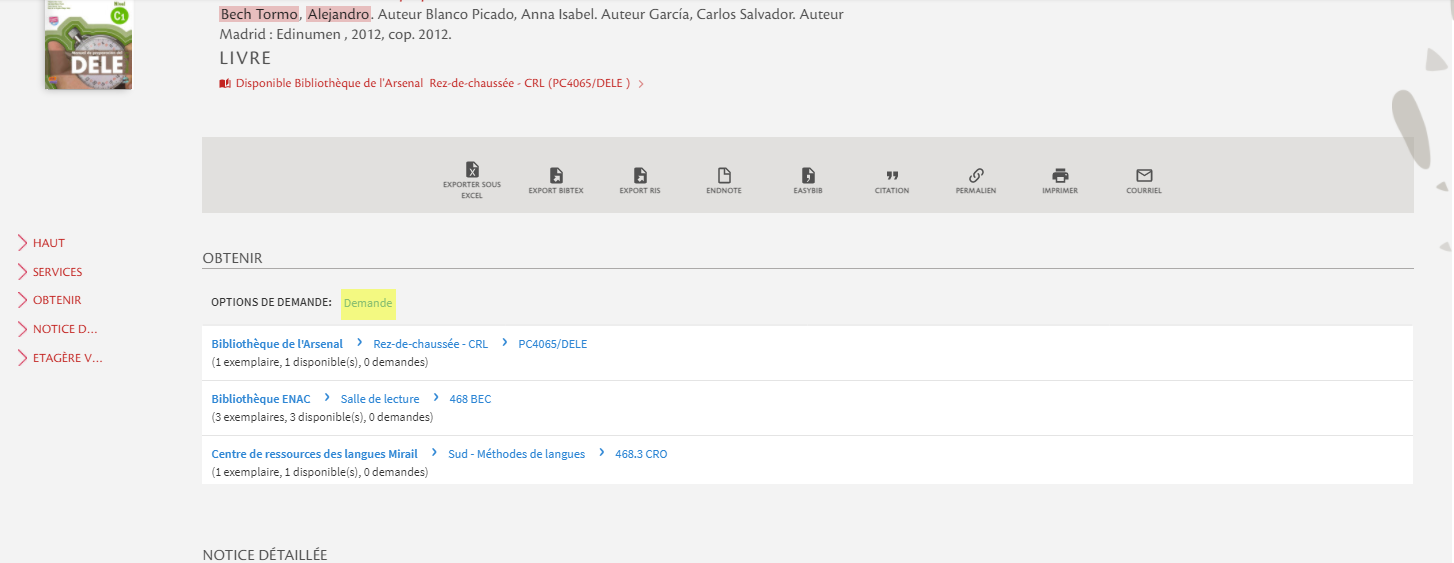 Ce bouton apparaît également sur l’écran d'affichage des exemplaires de chaque bibliothèque. Il est positionné au même endroit qu’à l’écran précédent, c’est-à-dire au niveau de l’intitulé « Options de demande ». 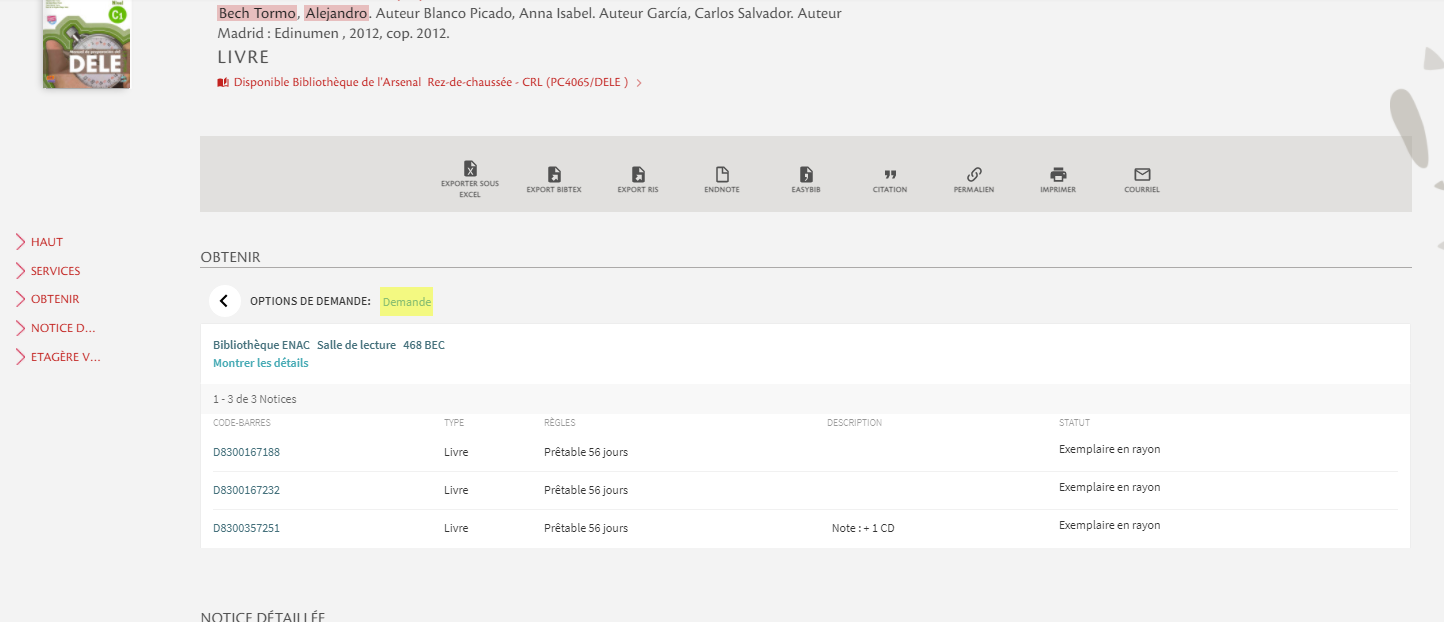 Dans un cas comme dans l’autre, Primo propose la liste de toutes les bibliothèques de retrait autorisées par la ou les bibliothèques possédant des exemplaires réservables du titre en question. 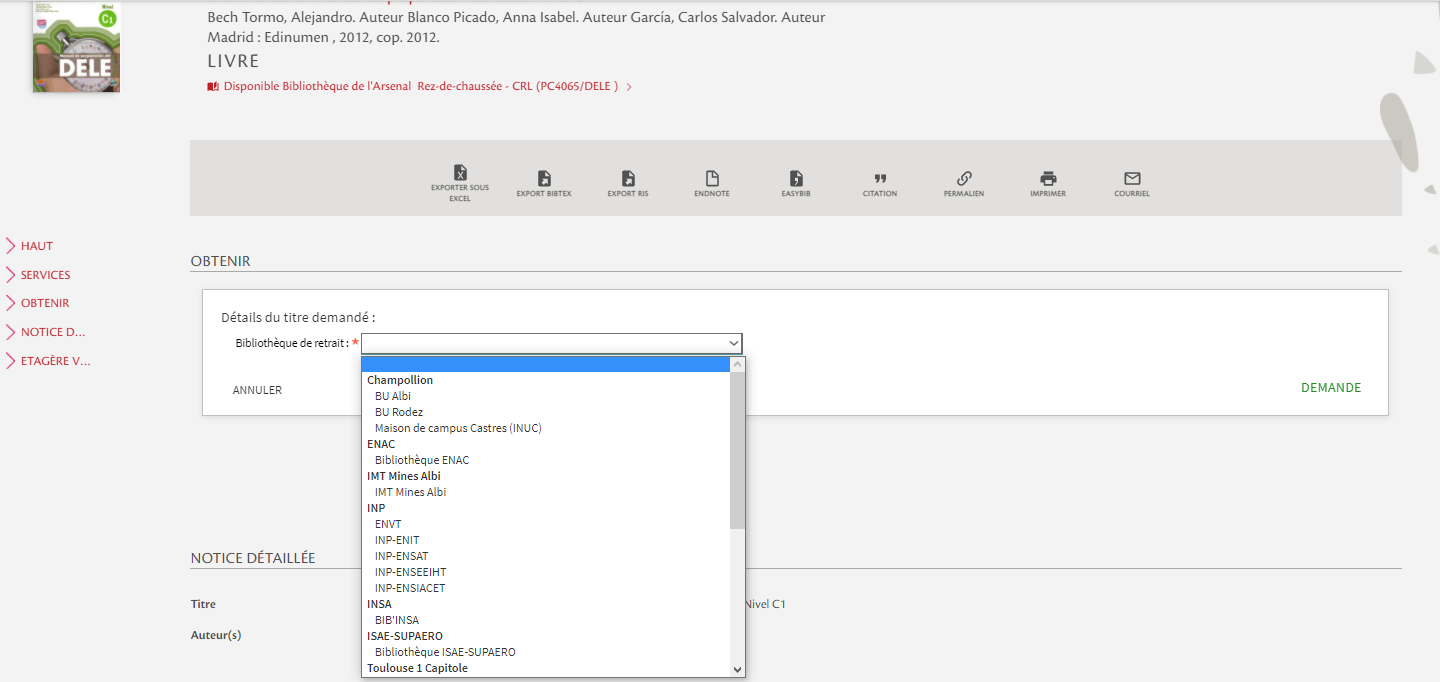 Quel que soit l’écran sur lequel le lecteur se trouve, la demande créée portera toujours sur l’ensemble des exemplaires réservables pouvant être communiqués à la bibliothèque de retrait choisie par l’intéressé. Il n’existe donc aucune différence de comportement du système, qu’on utilise le bouton « Demande » au niveau de la notice détaillée ou depuis la liste des exemplaires d’une bibliothèque. A l’enregistrement de la demande, un message de confirmation s’affiche, qui invite l’usager à consulter sa messagerie et plus particulièrement sa messagerie institutionnelle pour être informé de la mise à disposition de ses documents. 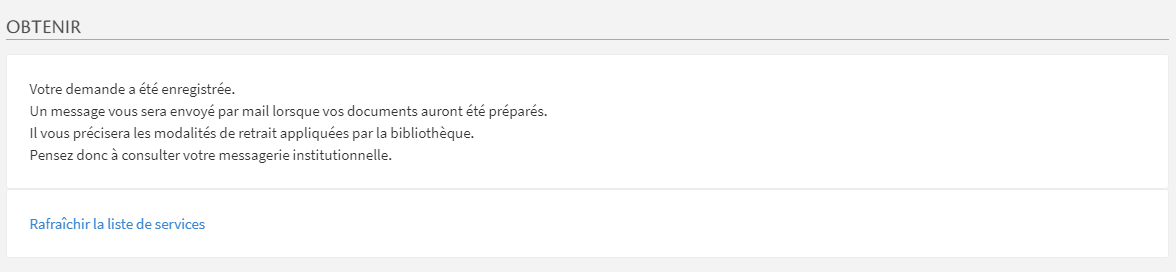 L’onglet « Services » du compte lecteur peut être également consulté pour être informé de l’état de ses demandes. 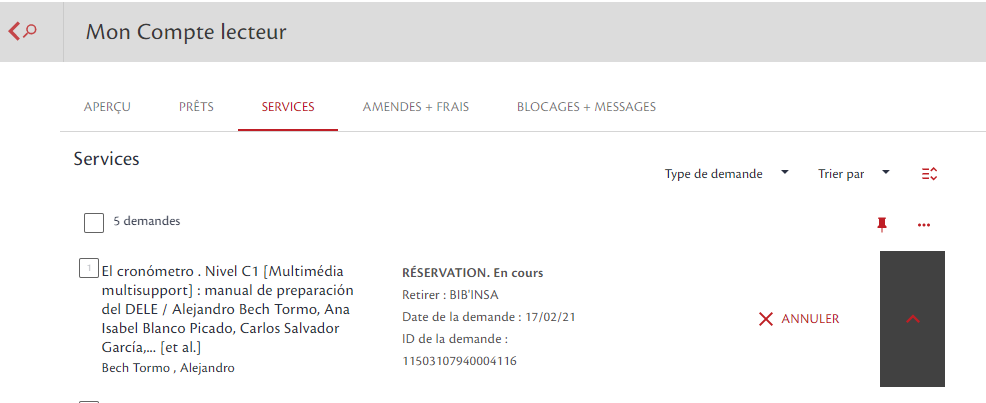 Cas particulier des périodiques et monographies multi-volumesLes documents identifiés par le système comme des périodiques ou des monographies multi-volumes (exemplaires porteurs d’une valeur dans le champ « Description ») restent réservables au niveau de l’exemplaire, dans la mesure où il est entendu que l’usager souhaite réserver un numéro ou un volume précis.Fonctionnellement, cela signifie que le bouton « Demande » est affiché uniquement sur l’écran d’affichage des exemplaires et qu’il est positionné en face de chacun d’eux. La liste des lieux de retrait proposée correspond à la liste des lieux de retrait autorisés par la bibliothèque propriétaire de ces exemplaires. 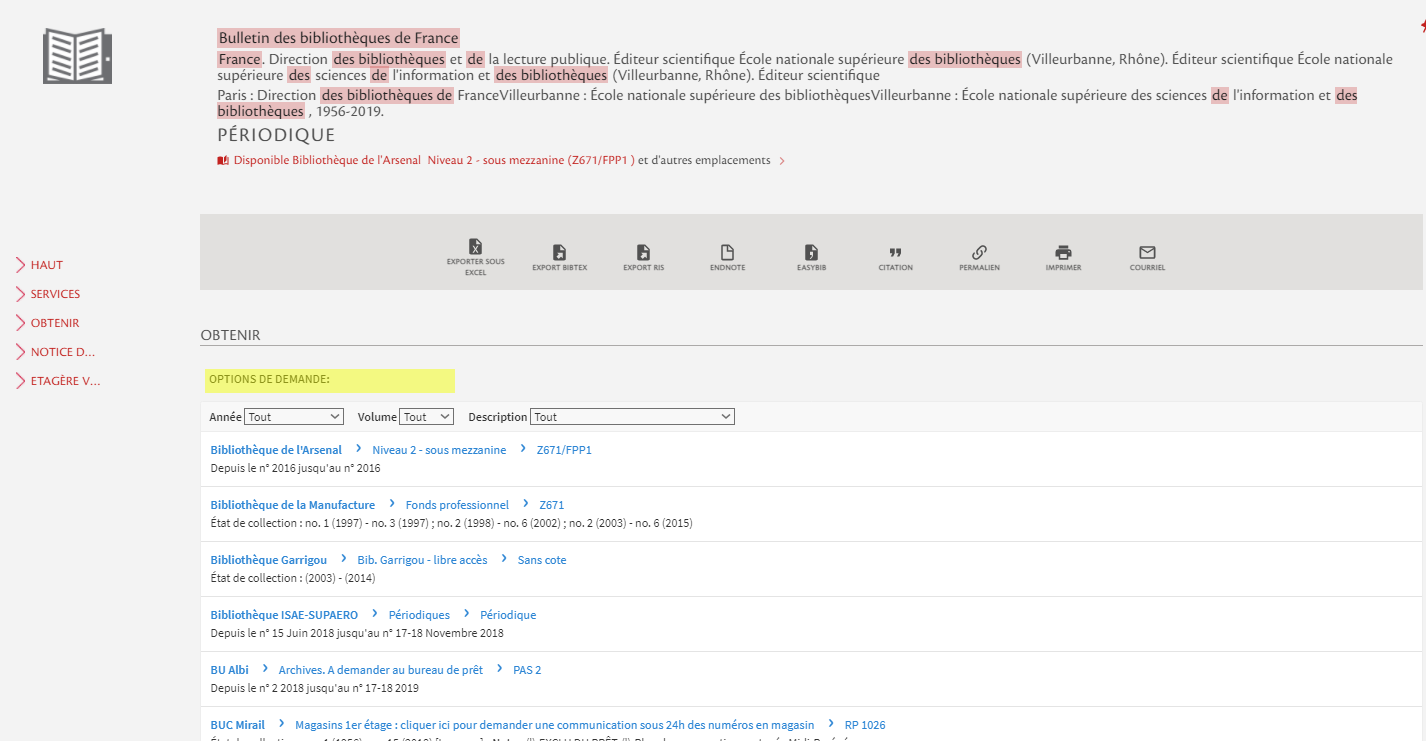 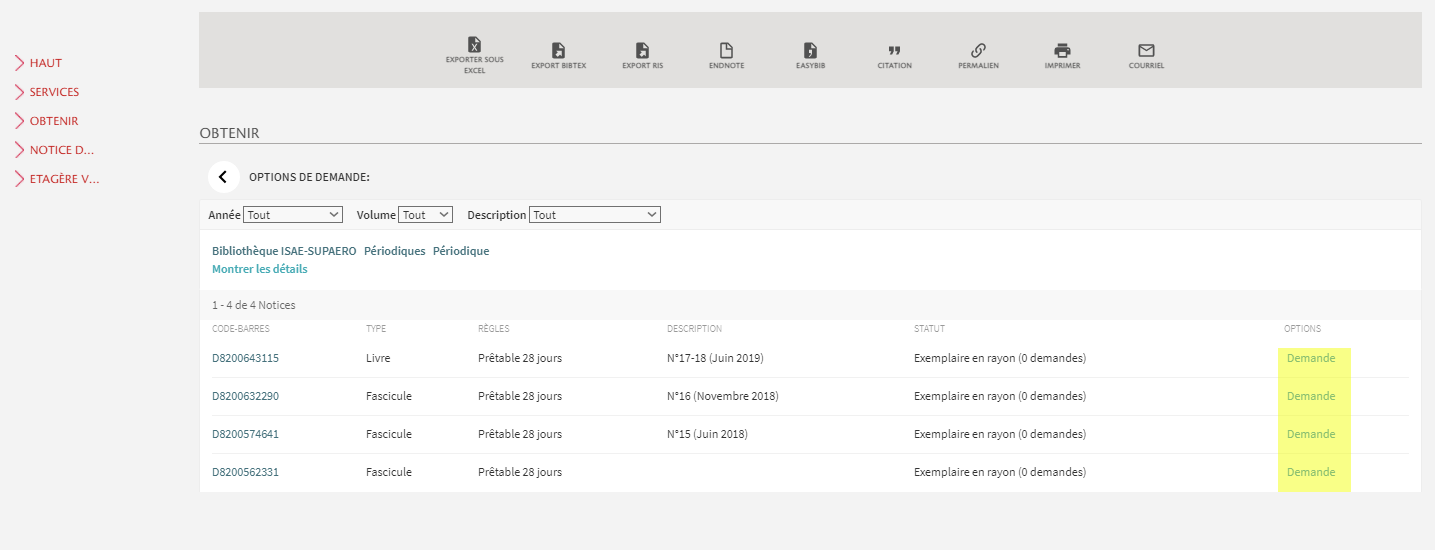 Fonctionnement du service côté bibliothécairePrincipes de fonctionnement du service	Lorsqu’un document est réservé au niveau de la notice, c’est le système lui-même qui se charge de déterminer la bibliothèque qui fournira un exemplaire du titre demandé, lorsque plusieurs bibliothèques disposent d’exemplaires réservables pouvant être fournis à la bibliothèque de retrait choisie par le lecteur. Le système va choisir la bibliothèque qui sera en capacité de fournir le document le plus rapidement possible. Concrètement, une série de critères va être successivement prise en compte pour déterminer ce choix : Si la bibliothèque choisie comme lieu de retrait possède un exemplaire réservable en rayon, c’est elle qui va être sollicitéeDans le cas contraire, Alma va solliciter parmi les bibliothèques appartenant au même « campus », celle d’entre elles qui possède un exemplaire réservable en rayon pouvant être acheminé vers la bibliothèque de retrait choisie par le lecteurDans le cas contraire, Alma va solliciter une bibliothèque d’un autre campus possédant un exemplaire réservable du titre en question. Pour cela, Alma va tenir compte des délais d’acheminent renseignés en sollicitant la bibliothèque qui affiche les délais d’acheminement les plus courts vers la bibliothèque de retrait choisie par le lecteurSi aucune bibliothèque ne possède d’exemplaire en rayon réservable pour la bibliothèque de retrait choisie par l’usager, c’est le premier exemplaire emprunté qui passera en retour qui sera fourni à l’usagerIl est à noter que ces règles souffrent d’un défaut dans le contexte de fonctionnement du réseau : les « campus » définis dans Alma ne sont pas des entités géographiques mais des entités institutionnelles (UT1, UT2J, UPS, etc.). Aussi, le système est-il susceptible de solliciter une bibliothèque située loin de la bibliothèque de retrait choisir par le lecteur au motif qu’elle appartient au même campus que cette dernière, alors qu’un exemplaire est conservé dans une bibliothèque voisine mais qui relève d’un autre campus (par exemple : le système peut solliciter l’IUT de Tarbes pour fournir à l’IUT de Rangueil un exemplaire qui se trouverait en rayon, au même moment, à l’ENAC). Ce point ne peut malheureusement pas être corrigé. Les délais d’acheminement ont été configurés séparément pour chaque bibliothèque. Néanmoins, ils s’appuient sur quelques grandes règles communes, qui visent à limiter autant que possible les déplacements de documents inter-villes lorsqu’un document peut être communiqué par une autre bibliothèque du même site universitaire : Communications intra-Toulouse et intra-sites : 4 ou 5 jours, sauf exceptions (par exemple : délais d’acheminement entre les bibliothèques d’UT1)Communications inter-villes : 6 joursAccéder à la liste des documents à retirer des rayonsLes documents en rayon qui sont demandés par des lecteurs apparaissent sous la fonction « Prendre en rayon » du menu « Services aux usagers ». Cette fonction n’est visible que lorsque l’on est localisé sous le bureau de prêt de sa bibliothèque. Elle est alimentée en temps réel, au fur et à mesure que les demandes sont créées. Elle doit donc être régulièrement consultée. 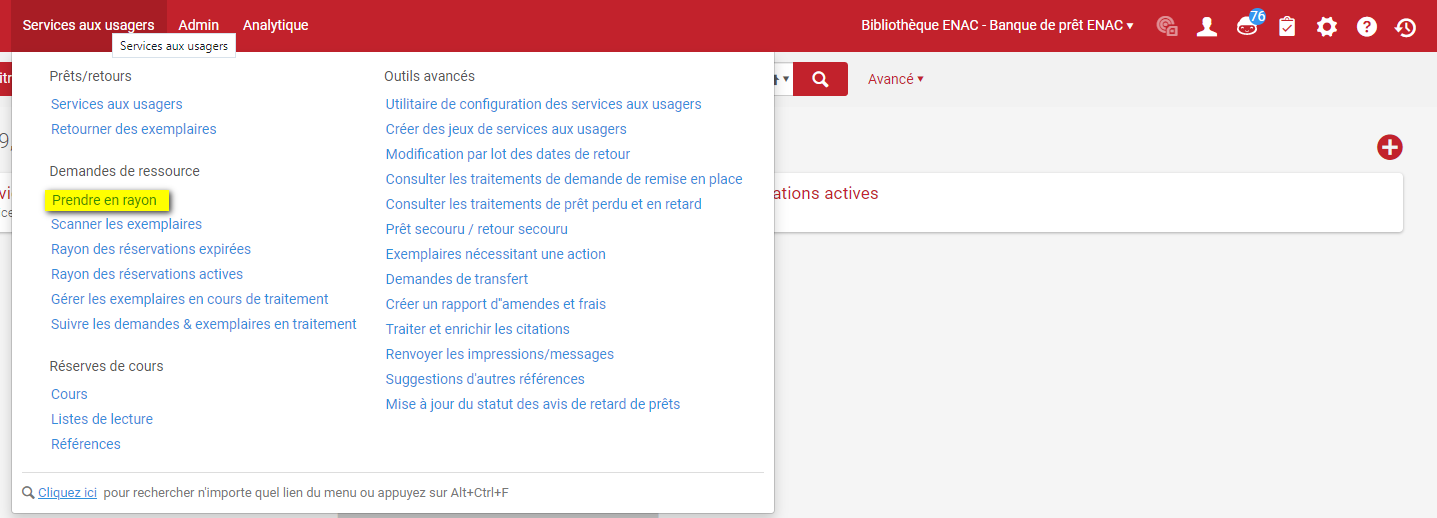 Sont listés à cet endroit tous les documents de la bibliothèque qui doivent être retirés des rayons. Tous ces documents n’ont pas forcément été demandés par des usagers, certaines demandes de retrait des rayons été générées par Alma en raison de certains process internes ou d’erreurs de manipulation d’Alma par des agents. Pour cette raison, il convient de filtrer les résultats pour n’afficher que les demandes de retrait du type « Demande de réservation du lecteur ». 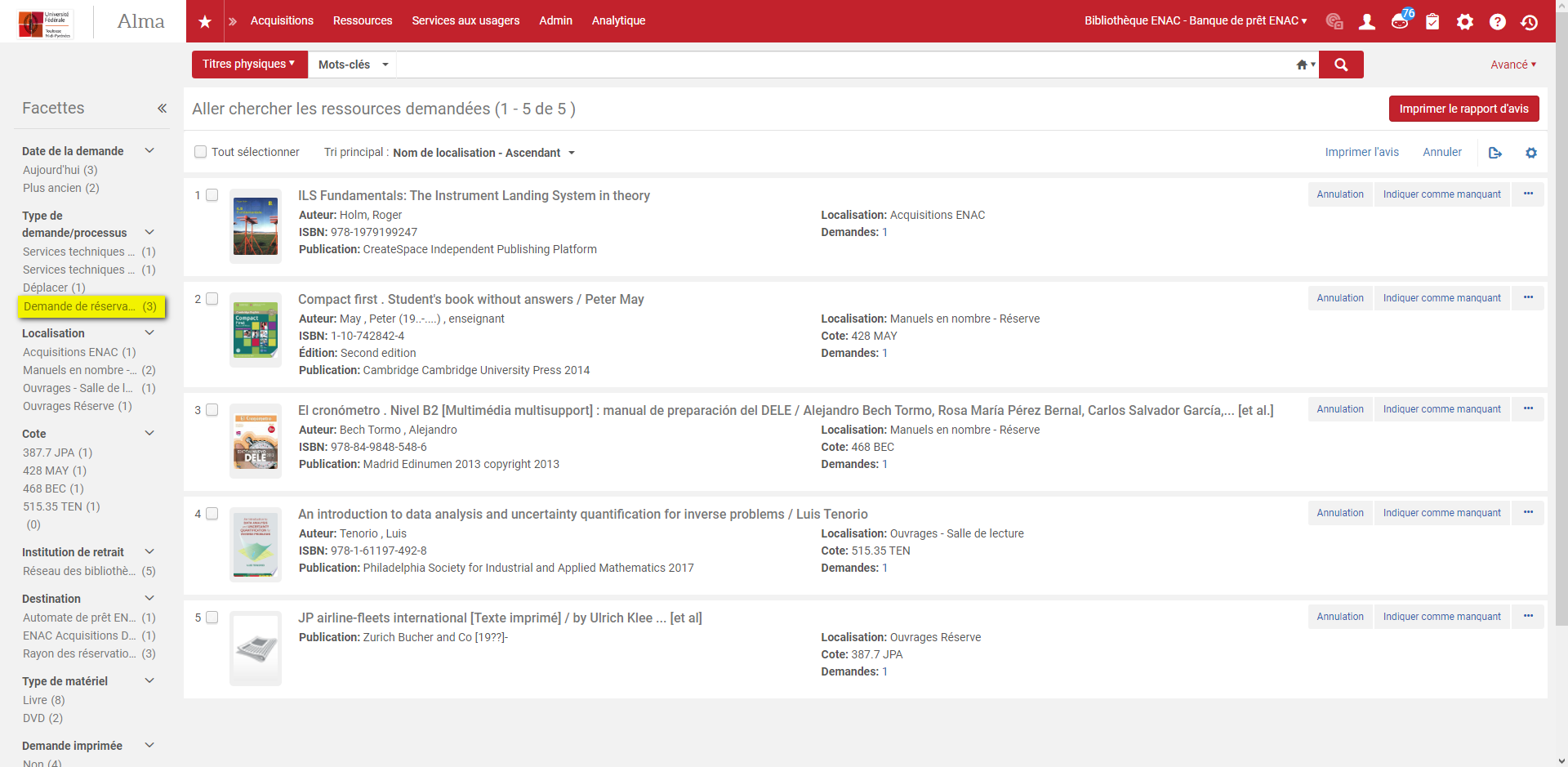 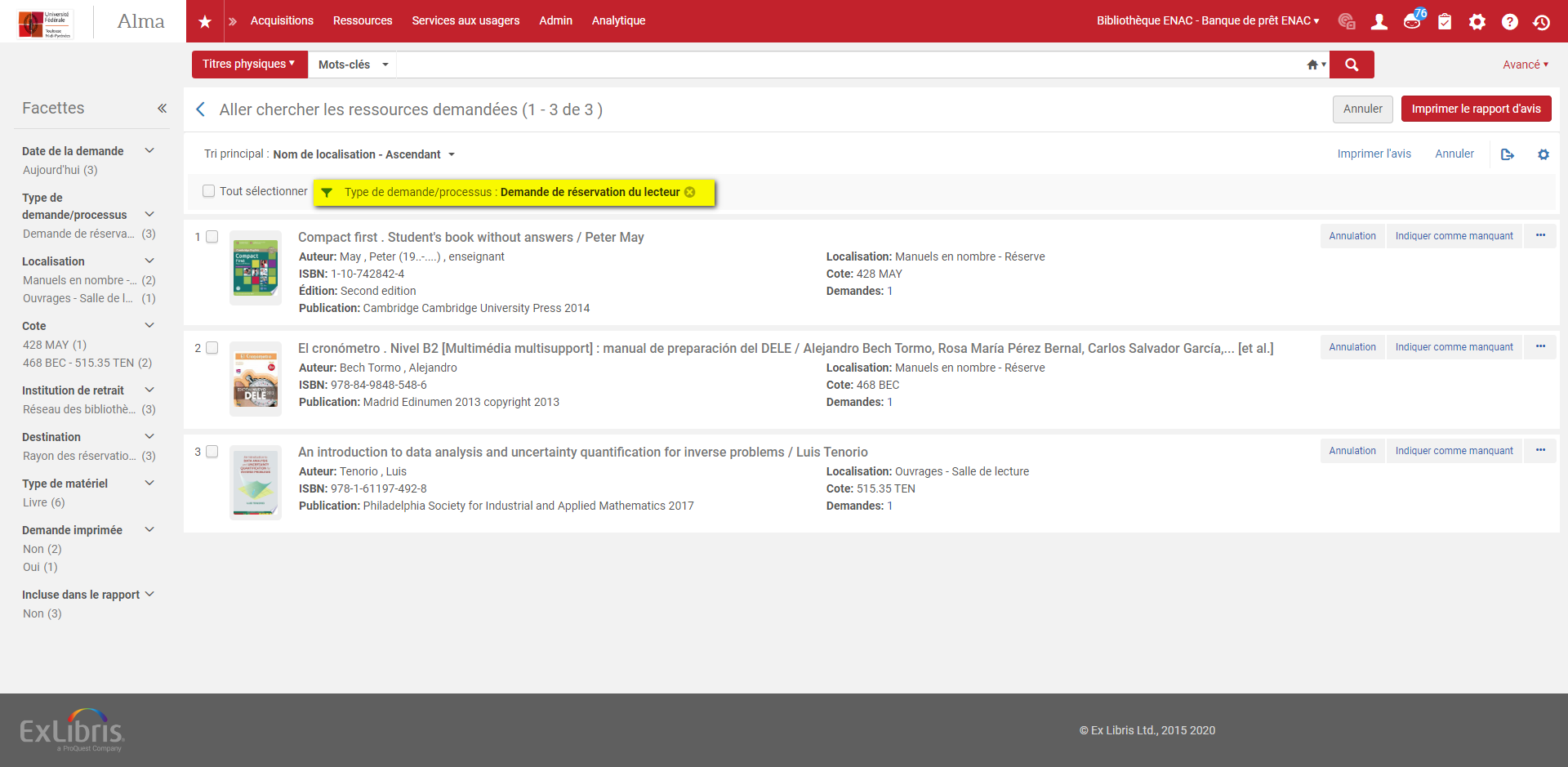 Deux autres filtres peuvent être utilisés avec profit :Le filtre « Localisation », qui affiche les documents à retirer des rayons en fonction de leur localisation de rangement 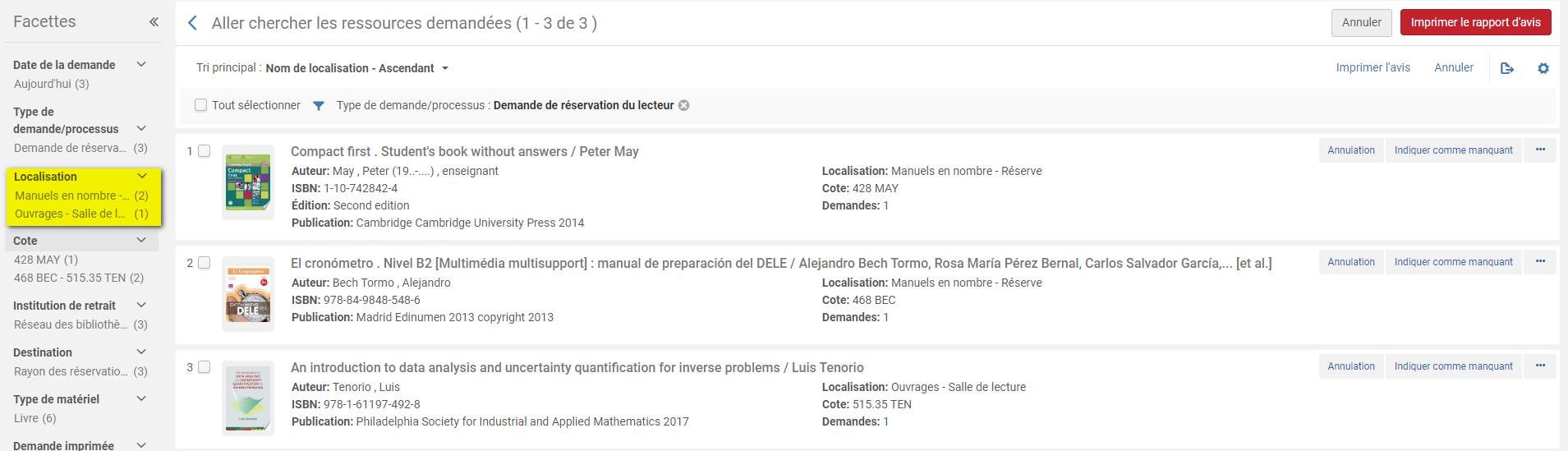 Le filtre « Destination », qui affiche les documents à retirer des rayons en fonction de leur bibliothèque de destination (nota bene : les documents demandés pour être retirés sur place apparaissent dans ce filtre sous la mention « Rayon des réservations »)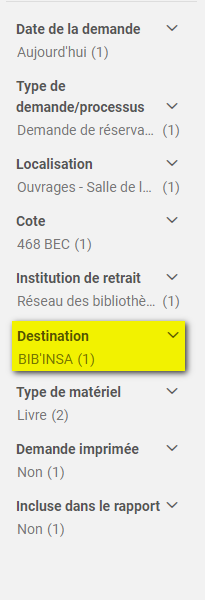 Pour chaque titre listé, il est possible d’imprimer un bulletin, qui pourra tenir lieu de fantôme. L’impression des bulletins peut être réalisée titre à titre, en cliquant sur « Imprimer l’avis » sous le bouton action, ou par lot en cliquant sur « Tout sélectionner » puis sur le bouton « Imprimer l’avis » situé en haut à droite de la liste. 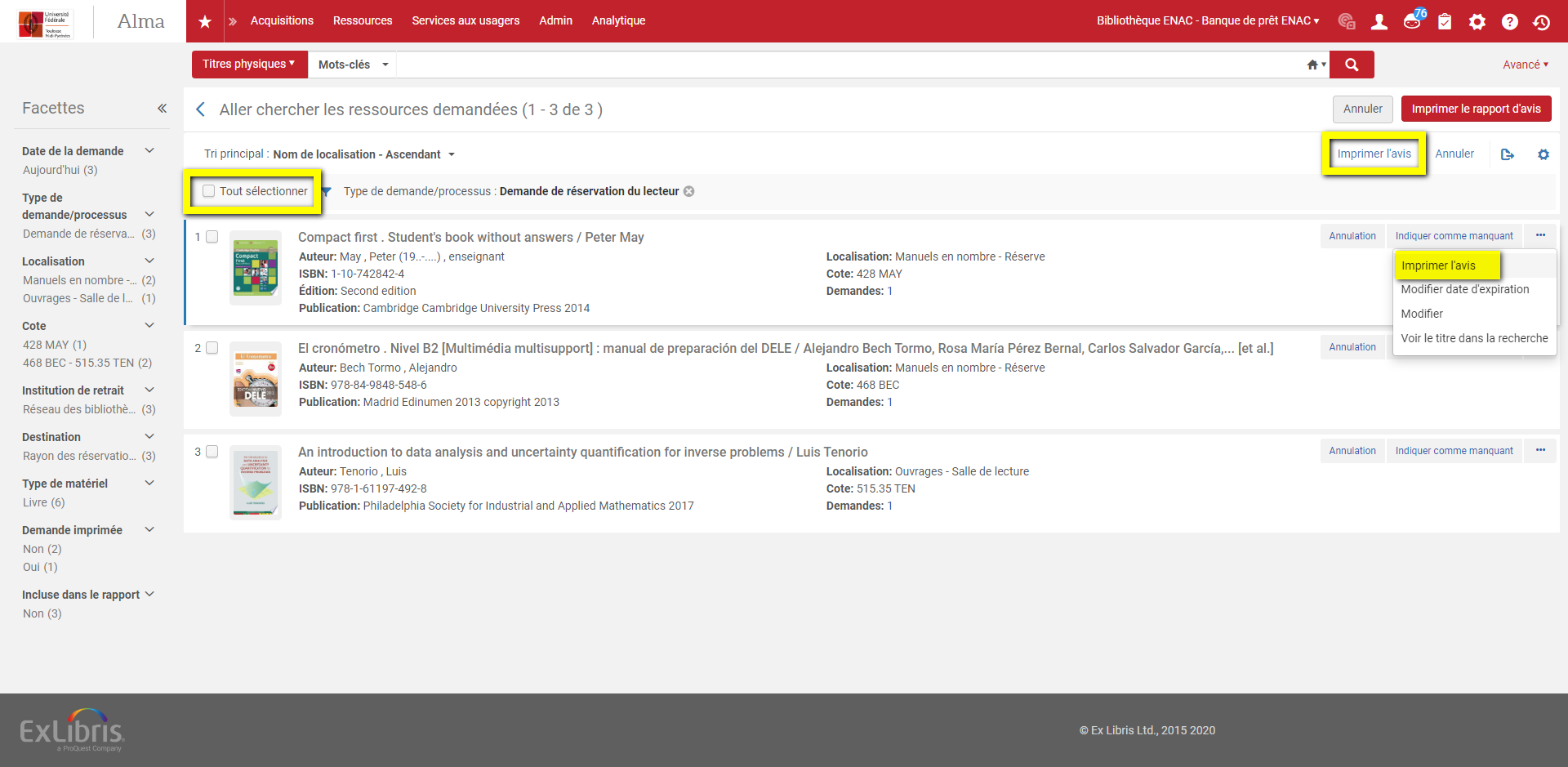 Les bulletins sont envoyés sur l’adresse mail associée au bureau de prêt. Suivant les bibliothèques, cette adresse est connectée à un logiciel de gestion d’impression ou consiste en une adresse professionnelle réelle, nominative ou générique. Dans le premier cas, les bulletins sortiront directement sur une imprimante ; dans le second, leur impression devra être lancée depuis la messagerie. Il est possible, à la place ou en complément de ce qui précède, de lancer l’impression des bulletins depuis l’assistant d’impression du navigateur. Pour cela, il faut avoir préalablement cocher la case « Activer l’impression rapide » depuis son menu personnel de localisation ou cliquer sur le lien intitulé « Impression rapide » depuis le message de confirmation. 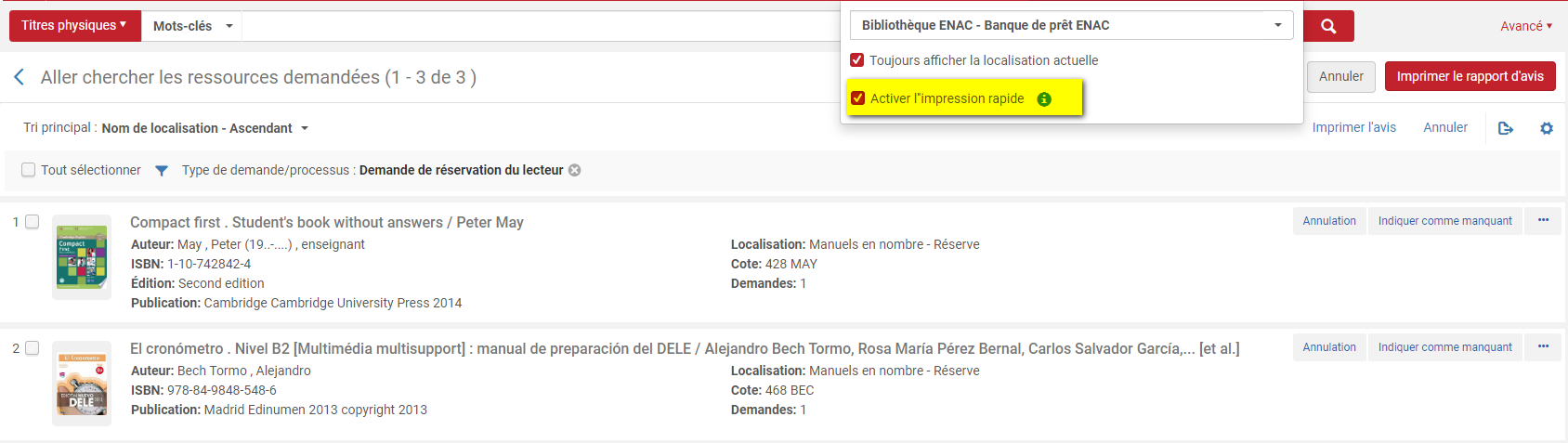 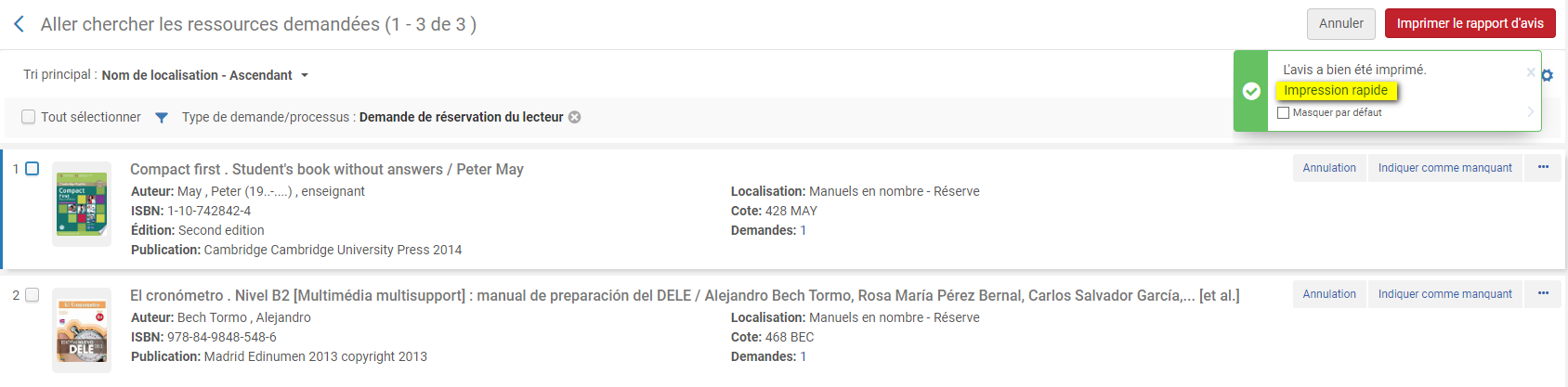 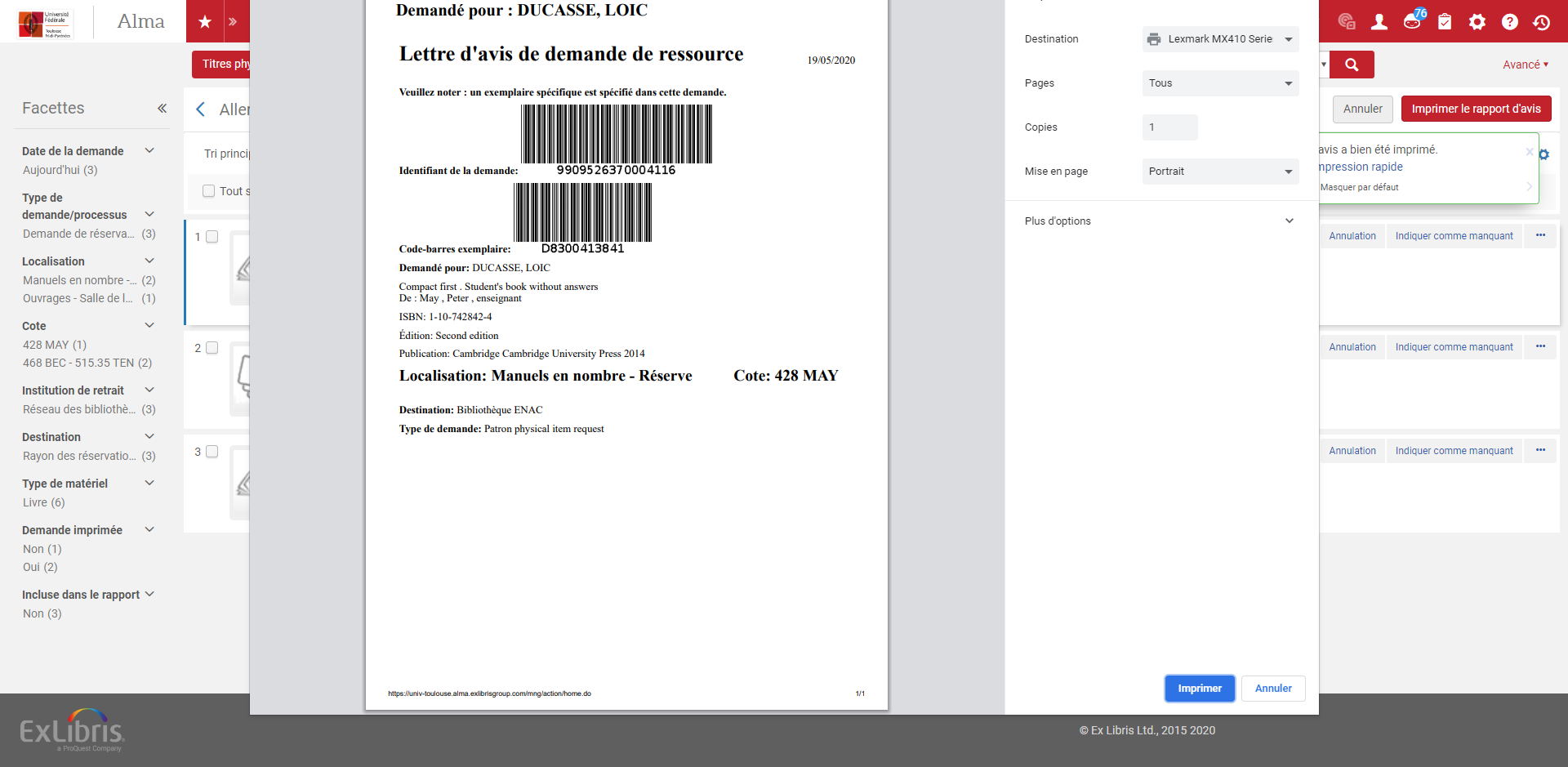 Il est possible également d’exporter dans un fichier Excel la liste des documents à retirer des rayons. Pour cela, il convient de cliquer sur le bouton situé en haut à droite, intitulé « Imprimer le rapport d’avis ». Plusieurs options sont alors possibles : télécharger le fichier, le recevoir par mail ou l’envoyer sur l’imprimante du bureau de prêt. 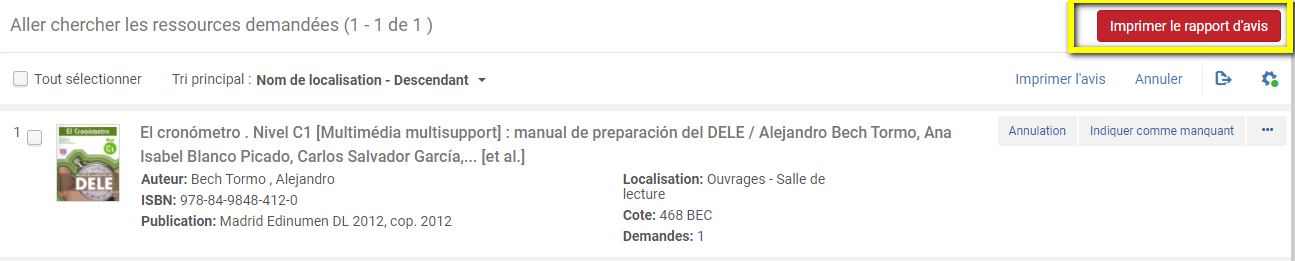 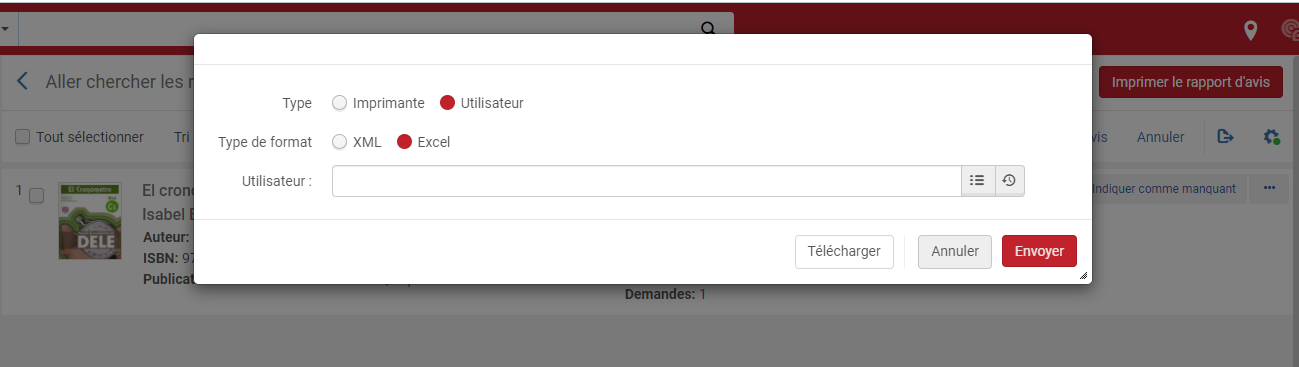 Deux facettes supplémentaires sont proposées, en lien avec ces fonctions : Demande impriméeIncluse dans le rapport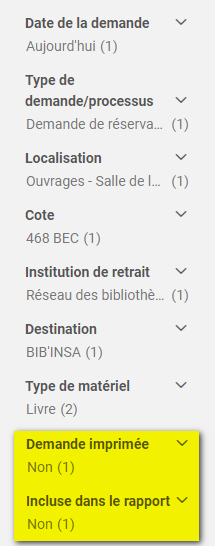 La mention « Non » affichée ici signifie que le titre affiché dans la liste n’a pas encore donné lieu à l’impression d’un bulletin ni à l’impression/exportation de la liste des titres à traiter. La demande en question est donc supposée ne pas avoir encore été prise en charge par un bibliothécaire.  Retirer des documents des rayons et les mettre de côtéLes documents demandés à retirer des rayons doivent être scannés depuis la fonction « Scanner les exemplaires », toujours depuis le bureau de prêt de la bibliothèque. Le scan de l’exemplaire vaut confirmation du fait que l’exemplaire demandé a été retiré des rayons. Si cette opération n’est pas réalisée, le document continuera à apparaître sous la fonction « Prendre en rayon » et ne sera jamais de côté pour le lecteur. Elle est donc absolument indispensable.Notez que la case « Enregistrer un usage interne » doit être décochée.  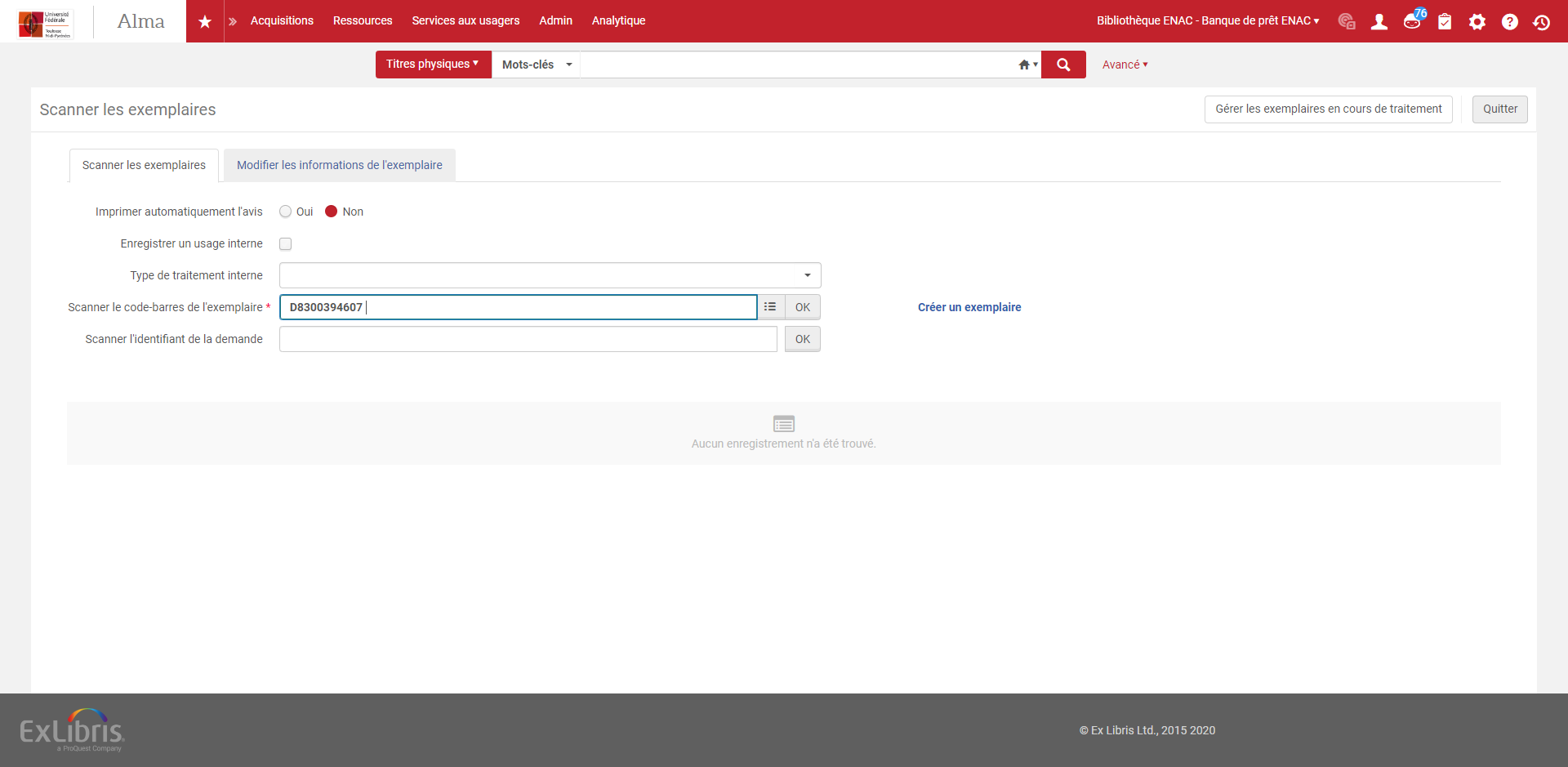 Dès qu’il est scanné, une fenêtre pop-up informe le bibliothécaire de ce qu’il doit faire. Dans le cas présent, deux situations sont possibles : Le document doit être placé sur l’étagère des réservations de la bibliothèque, parce qu’il est demandé pour un retrait sur place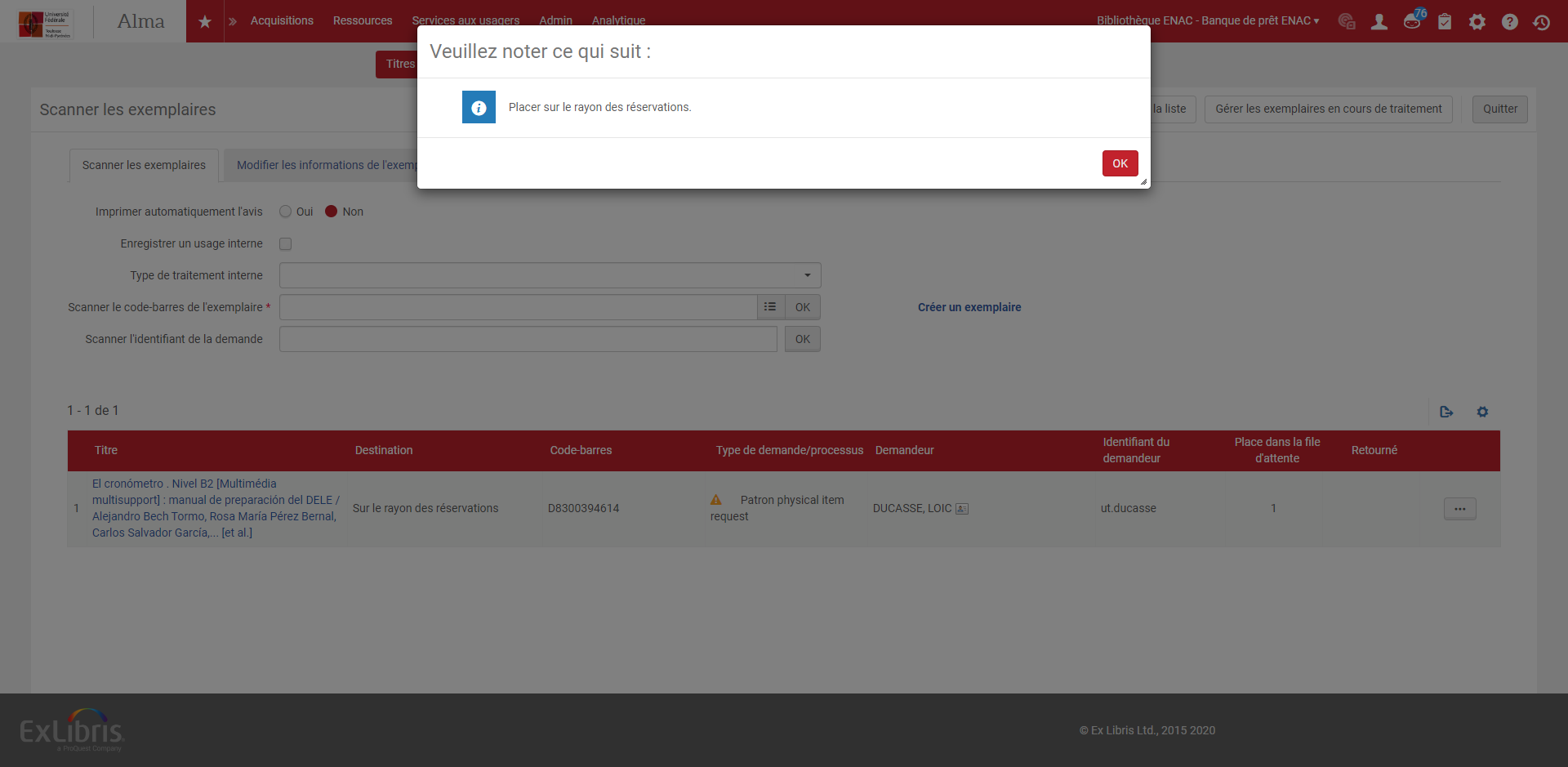 Celui-ci prend place alors aussitôt sur l’étagère des réservations actives de la bibliothèque. 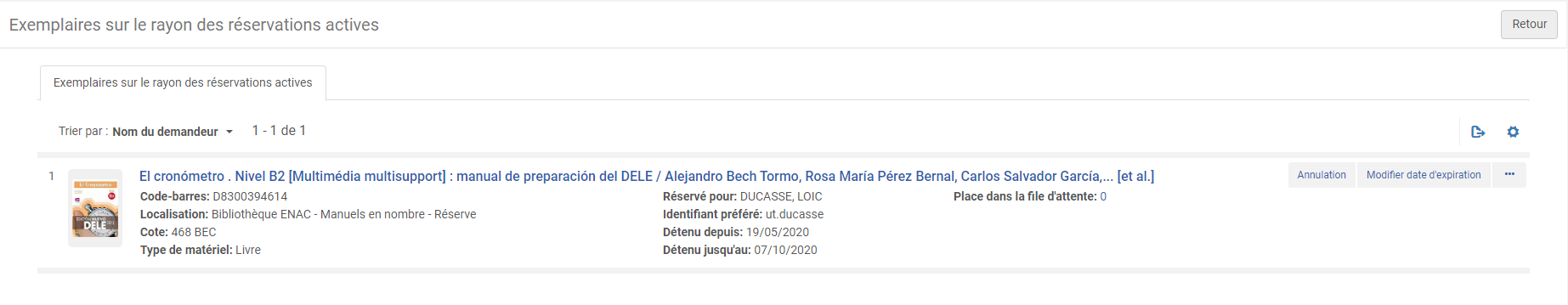 Un mail est aussitôt envoyé pour informer l’usager de la mise à disposition du document. Ce mail de confirmation a été personnalisé pour chaque bibliothèque, afin de transmettre à l’usager les consignes de retrait propres à chacune. 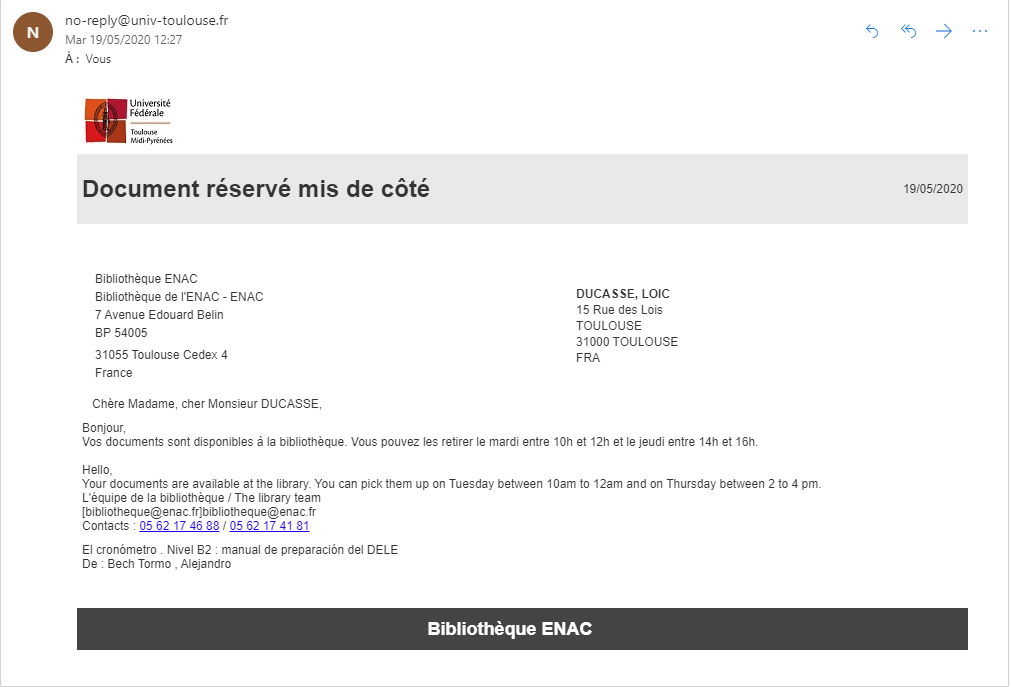 La dernière étape du processus, dans ce cas, est le prêt du document sur le dossier du lecteur. Le document doit être transféré vers la bibliothèque de retrait choisie par le lecteur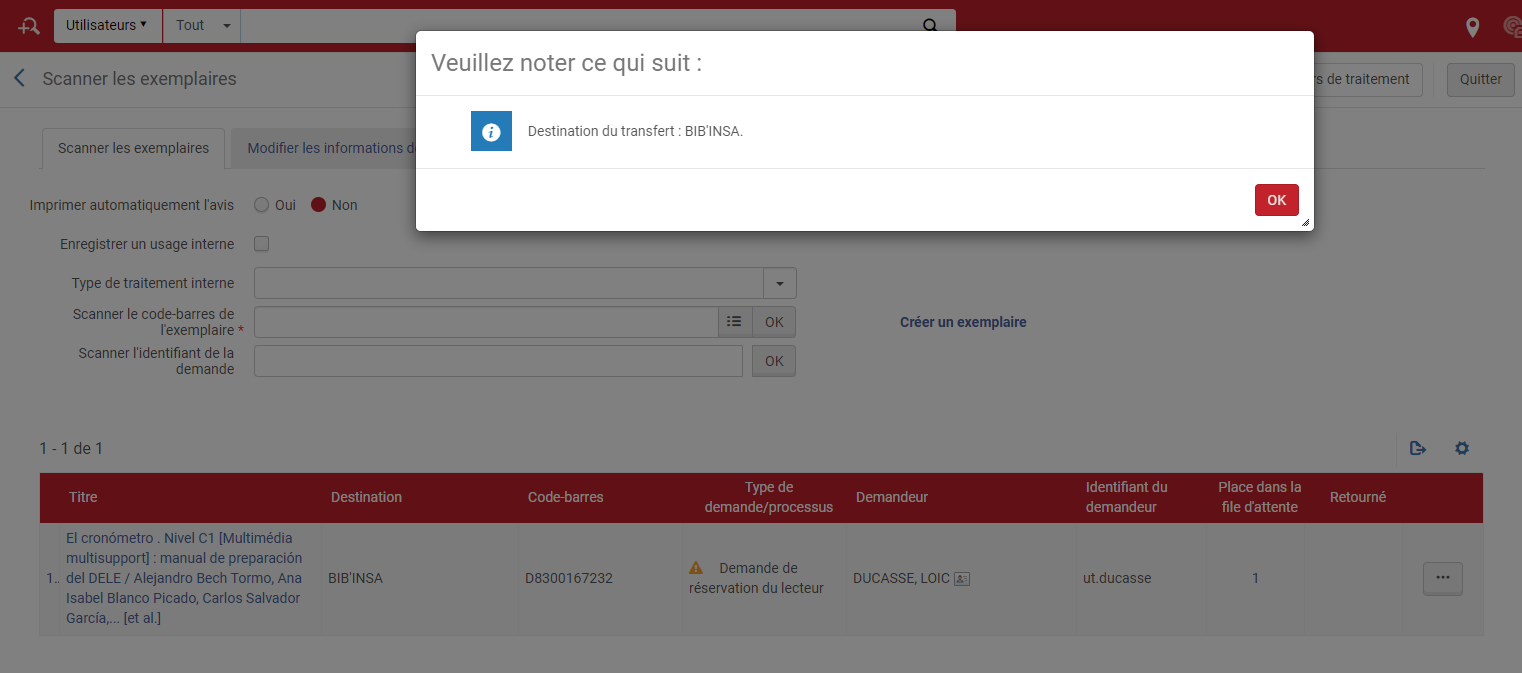 Le document prend alors le processus « Transit ». 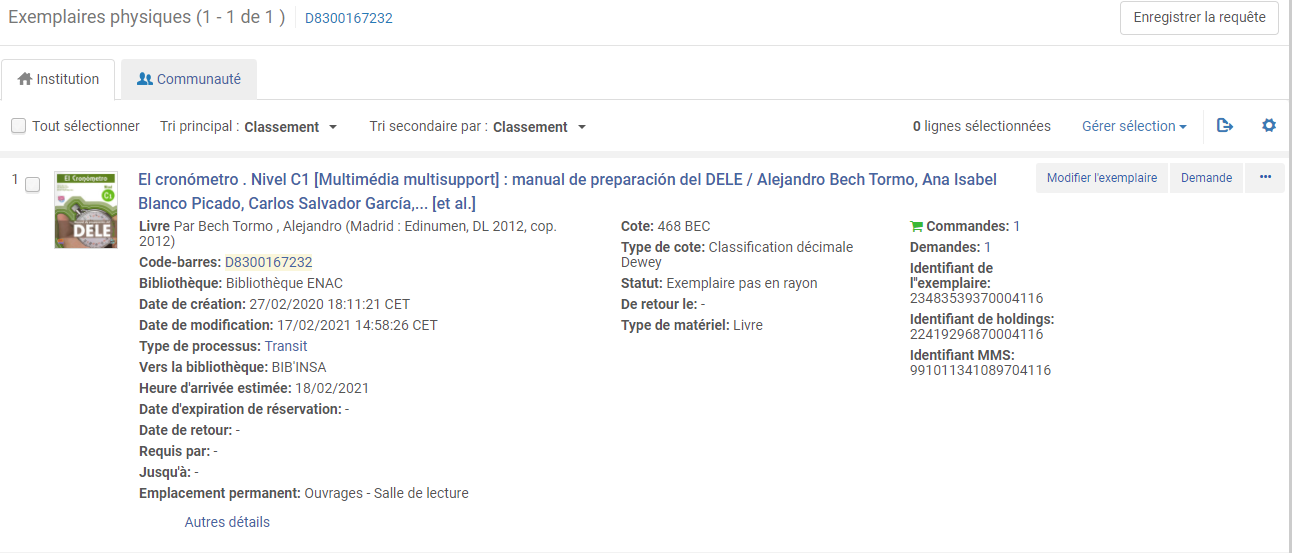 Il ne sera placé sur l’étagère des réservations actives de la bibliothèque de destination, qu’au moment où il y sera scanné. 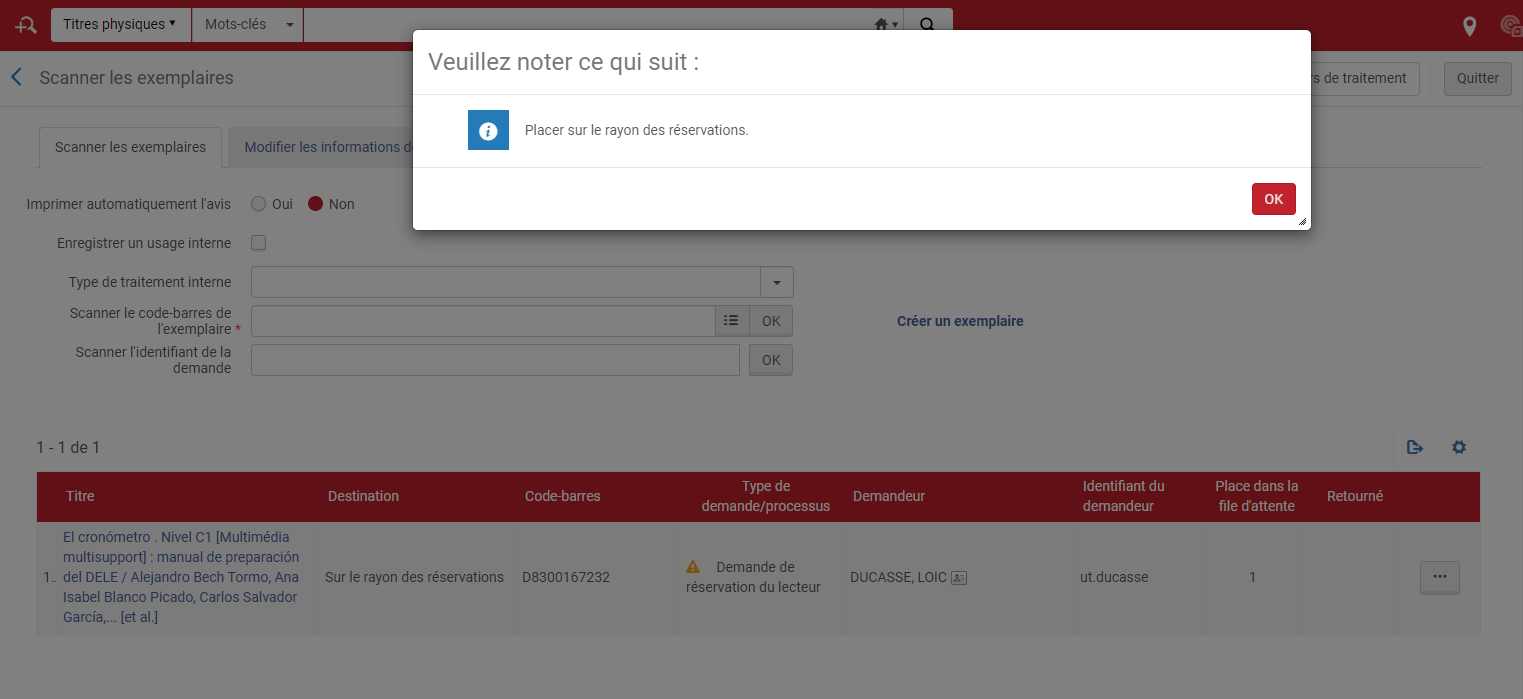 C’est aussi à ce moment-là que l’usager sera averti de la mise de côté du document. Trois choses à noter : Un bulletin peut être imprimé par Alma à chaque scan du document et plus particulièrement, au moment où il est scanné la première fois pour être retiré des rayons. Pour cela, il convient de positionner l’indicateur « Imprimer automatiquement l’avis » sur « Oui » ou de cliquer sur « Imprimer l’avis » sous le bouton action correspondant au document scannéIl est possible de saisir ou de scanner l’identifiant d’une demande, plutôt que de scanner le code-barres de l’exemplaire retiré des rayons. Ce mode opératoire alternatif permet de traiter plus efficacement les cas de demandes simultanées de deux ou plusieurs usagers portant sur un même titre. En effet, dans ce cas de figure, lorsque le code-barres est scanné, un message d’erreur s’affiche pour informer le bibliothécaire que la présence de plusieurs demandes requiert le scan de la demande (« Plus d’une demande trouvée pour l’exemplaire renseigné. Veuillez entrer l’identifiant de la demande »). Un document en transit peut être scanné à tout moment de son parcours, en particulier si le document doit transiter par une autre bibliothèque avant d’arriver à sa destination finale. Cela permet de vérifier quelle est la destination du document et d’améliorer le suivi de celui-ci, Alma Analytics permettant alors de tracer chaque étape de son trajet. Fin de traitement : prêt/retour et traitement des réservations expiréesLes documents arrivés sur l’étagère des réservations ont vocation à être prêtés au demandeur comme n’importe quel document. De la même manière, ils peuvent être retournés dans n’importe quelle bibliothèque du réseau, comme tout autre document. Il est simplement rappelé, ici, que le retour à proprement parler se fait depuis la fonction « Retour » d’Alma, tandis que le retour à la bibliothèque d’un document récupéré de la navette se fait à l’aide de la fonction « Scanner les exemplaires » depuis le bureau de prêt de celle-ci.	Cependant, les documents mis de côté peuvent parfois n’être jamais récupérés par les personnes qui les ont demandés. Afin de pallier ce problème, un nouveau courrier a été activé pour rappeler aux intéressés qu’ils ont des documents à venir chercher. Ce courrier est envoyé tous les matins à 8h, quatre jours calendaires après que le document concerné a été mis de côté. 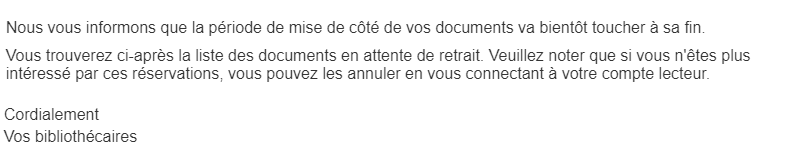 Lorsqu’un document n’est pas retiré dans les délais impartis (8 jours ouvrés, pour la plupart des bibliothèques du réseau), la réservation passe sur l’étagère des réservations expirées, tout en restant affichée sur celle des réservations actives. L’étagère des réservations expirées constitue un point de repère important, qui doit être régulièrement consulté et correctement utilisé. Les réservations sont réparties sous quatre onglets, dont trois seulement ont une utilité dans le contexte du réseau : « Remettre en rayon » : figurent ici les réservations expirées, qui doivent être remises en rayon dans la bibliothèque« Envoyer à la bibliothèque » : figurent ici les réservations expirées, qui doivent être envoyées vers une autre bibliothèque. Dans la plupart des cas, il s’agira de la bibliothèque propriétaire du document, mais il peut s’agir aussi d’une autre bibliothèque de retrait, si le document a été demandé par un second lecteur avec un lieu de retrait différent« Activer la suivante » : figurent ici les réservations expirées, pour lesquelles il existe un second demandeur ayant choisi cette même bibliothèque comme lieu de retrait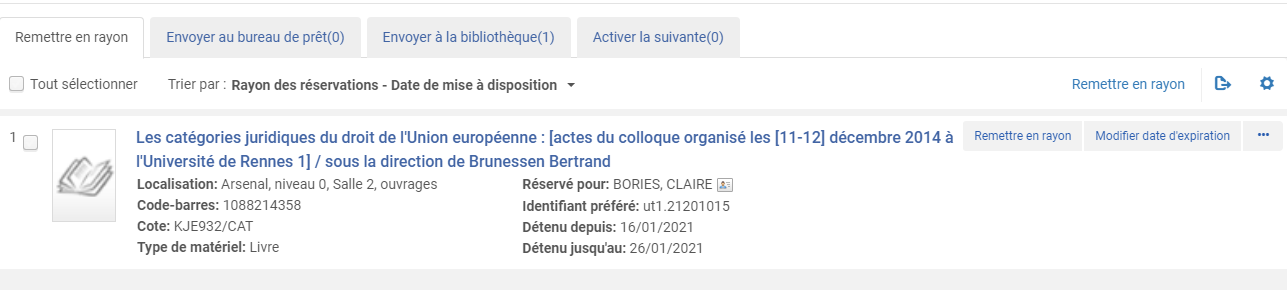 Pour chacun de ces onglets, Alma propose un bouton dédié qui permet d’exécuter l’action immédiatement (respectivement « Remettre en rayon », « Transférer » ou « Activer la suivante ») et de mettre à jour en conséquence les processus associés (dans le premier cas, l’exemplaire retourne en rayon, dans le second il passe en transit et dans le dernier la réservation suivante est activée et le document replacé sur l’étagère des réservations actives sous le nom du nouveau demandeur). Il est possible également, à la place, de scanner le document depuis la fonction « Scanner les exemplaires » du bureau de prêt. Cette possibilité est plus particulièrement utile pour les réservations placées sous les onglets « Envoyer à la bibliothèque » et/ou « Activer la suivante », car elles permettent d’afficher les consignes de traitement sous la forme de pop-up, voire de déclencher l’impression d’un bulletin. Lorsque les boutons « Transférer » ou « Activer la suivante » sont directement utilisés, ces informations font défaut. RemarquesUtilisation d’Alma Mobile pour la consultation des documents à retirer des rayons et la gestion de leur retraitLa consultation de la liste des exemplaires à retirer des rayons et le scan de ces documents peut être réalisé sur terminal mobile (smartphone ou tablette) à l’aide d’une application mobile dédiée, baptisée Alma Mobile, disponible aussi bien sur Android que sur iOS (nota bene : il existe une version 2 de cette application, mais il est recommandé de n’utiliser que la première). Avant sa première utilisée, l’application doit être configurée comme suit : Saisie de l’adresse du serveur dans le champ supérieur : https://univ-toulouse.alma.exlibrisgroup.com/mobile/login?Renseignement de la méthode d’authentification CAS dans le champ du même nom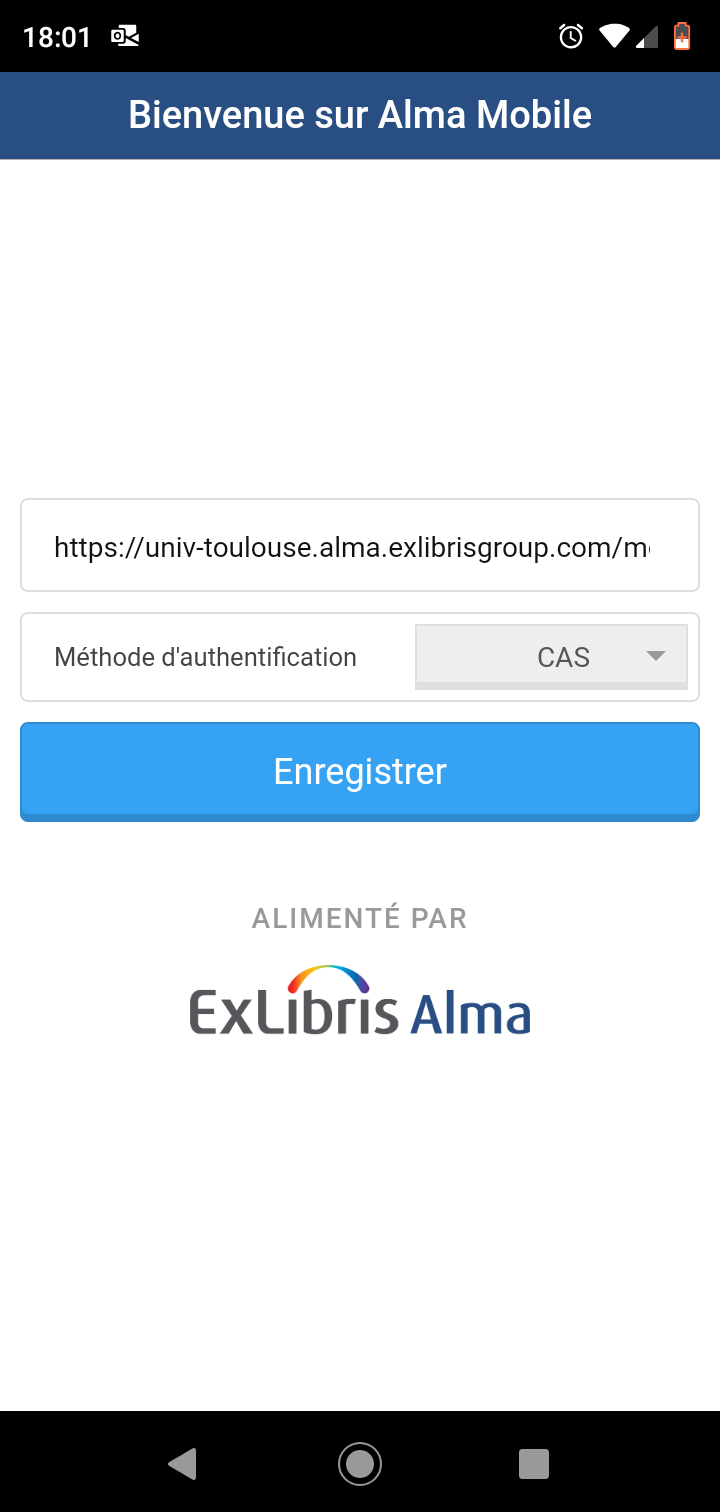 Une fois cela fait, l’accès à l’application est réalisé à l’aide du serveur CAS de l’Université de Toulouse. L’agent y retrouve les unités de service (bureaux de prêt et départements d’acquisition) auxquels il est habituellement associé. 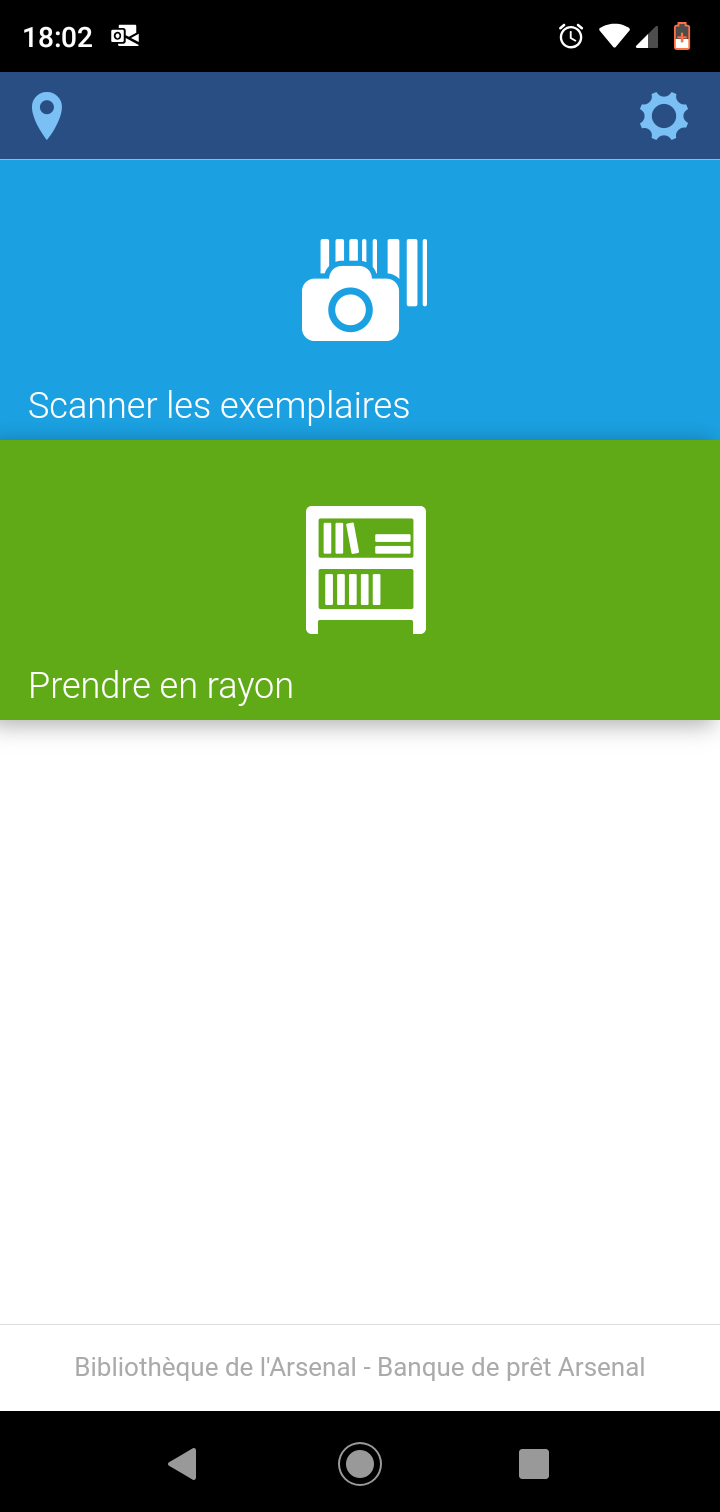 L’application se réduit à deux fonctions : Accès à la liste des exemplaires à prendre en rayon (« Prendre en rayon »)Scan des exemplaires à l’aide de l’appareil photo intégré de l’appareil (« Scanner les exemplaires »). Il est à noter que la liste des exemplaires à prendre en rayon, comme sur Alma. Un filtre peut être sélectionné en cliquant dessus (clic sur « Filtrer les résultats » puis sur le ou les filtres à appliquer) et supprimé en le faisant glisser vers la gauche. Gestion des annulationsLes demandes peuvent être annulées par l’usager depuis son compte lecteur, ou par le bibliothécaire agissant pour son compte. Si la réservation est annulée et que le document n'a pas encore été retiré des rayons, le document est retiré automatiquement de la liste des documents à prendre en rayon. Si la réservation est annulée et que le document a été retiré des rayons mais n'a pas encore été scanné, Alma indiquera que le document est à remettre en rayon au moment où le bibliothécaire le scannera. Si la réservation est annulée est que le document a déjà été rangé sur l'étagère des réservations, le document passera sur l'étagère des réservations expirées d'Alma, avec une date de début correspondant à la date de l’annulation. Dans ce cas précis, le document n’apparaîtra plus sur l’étagère des réservations actives, contrairement à ce qui se passe pour un demande simplement « expirée » qui apparaît simultanément sur les deux étagères.  Si la réservation est annulée et que le document a déjà été mis de côté pour partir dans sa bibliothèque de destination, voire est déjà en cours de transfert vers celle-ci, la première personne qui scannera le document, soit dans ladite bibliothèque de destination soit dans une bibliothèque-point de dépôt, verra s'afficher le message que le document est à renvoyer dans sa bibliothèque d'origine ou, plus exactement, qu’il est en transit vers celle-ci.  Il est rappelé que lorsqu’une demande est annulée depuis Alma, l’annulation peut être assortie d’un motif et d’un commentaire. Cas d’un document manquantUn document demandé qui doit être retiré des rayons peut s’avérer manquant. Dans ce cas de figure, les bibliothécaires ont la possibilité de le signaler depuis la liste des documents à prendre en rayon en cliquant sur « Indiquer comme manquant ». 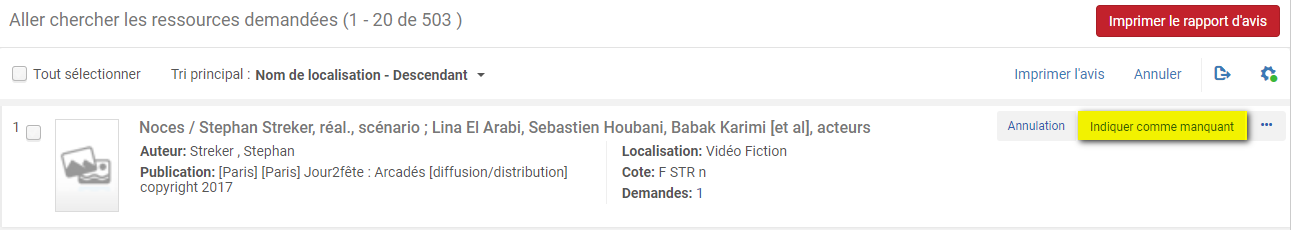 Lorsque la demande portait sur un exemplaire précis (cas d’une demande pour un exemplaire de fascicule de périodique ou une tome d’une monographie multi-volumes), seul l’exemplaire concerné est déclaré manquant (processus « Manquant »), et cela quoique puisse laisser penser le message affiché par Alma à cet instant. Lorsque la demande portait indifféremment sur tous les exemplaires du titre conservés par la bibliothèque (cas d’une demande portant sur une monographie mono-volume, c’est-à-dire la majorité des cas), l'indication que le document demandé est manquant s'appliquera à l'ensemble des exemplaires attachés à la notice de holding ou, plus précisément, à l'ensemble des exemplaires réservables qui lui sont attachés (s'il existe un exemplaire "non réservable", il ne sera pas concerné).Dans tous les cas, la déclaration qu’un document est manquant entraîne l’annulation de la réservation. Demande déclinéeIndépendamment de la présence ou non d’un exemplaire, et en complément de la fonction d’annulation, une bibliothèque peut décliner une demande de réservation via un bouton dédié : « Ignorer la localisation ». Ce bouton s’affiche sur la liste des documents à prendre en rayon lorsque le titre demandé peut être fourni par une autre bibliothèque, en théorie. Si ce bouton est activé, le titre disparaît de la liste des documents à prendre en rayon et la demande est transférée à une autre bibliothèque. 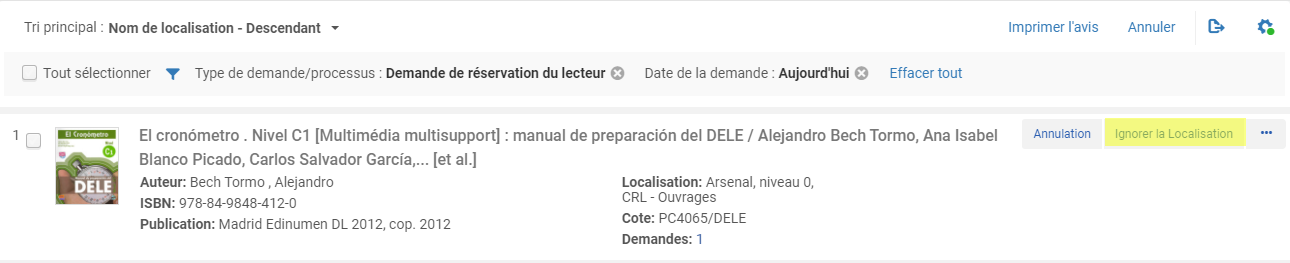 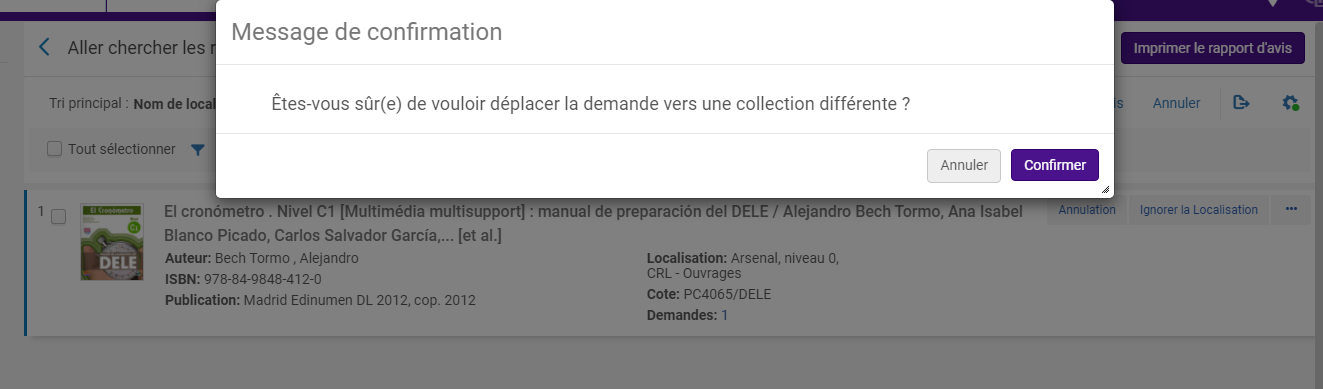 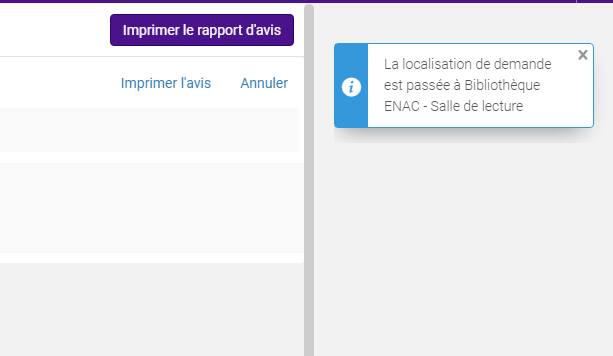 Attention, il peut arriver qu’un message d’erreur s’affiche. 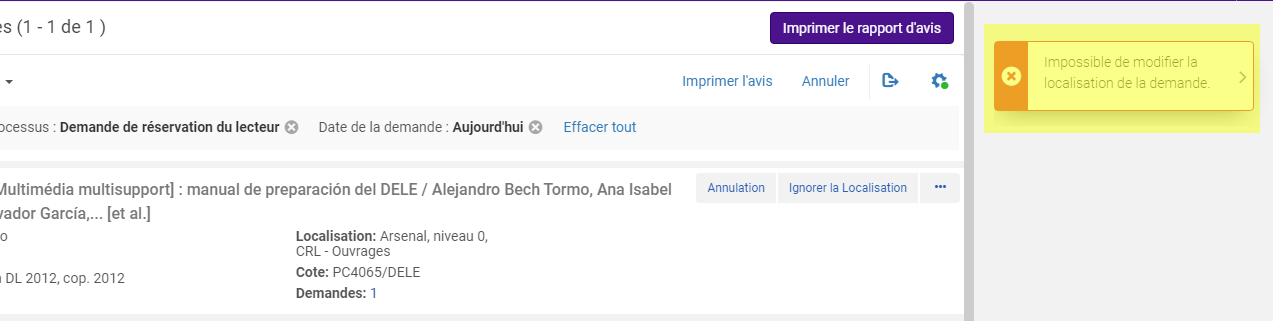 L’affichage de ce message est causé par le fait, ici, que les autres bibliothèques susceptibles de traiter la demande n’autorisent pas la communication de leurs documents dans la bibliothèque de retrait choisie par le lecteur. Dans ce cas, ce message ne pouvant pas être outrepassé, la bibliothèque devra ou traiter la demande ou l’annuler. Le bouton « Ignorer la localisation » n’apparaît que de manière contextuelle. S’il n’apparaît pas, c’est parce que la bibliothèque est seule en capacité de traiter la demande. Dans ce cas, si la bibliothèque ne peut pas ou ne veut pas honorer la demande, on utilisera alors le bouton « Indiquer comme manquant » ou le bouton « Annulation » en fonction du contexte. On notera pour finir que les bibliothèques peuvent se passer de manière indéfinie une même demande. C’est-à-dire que si la dernière bibliothèque sollicitée passe également son tour, le système fera suivre la demande à la première bibliothèque qu’il avait sollicitée. Dans un cas comme celui-ci, qui a de fortes chances de rester théorique, il appartiendra alors à cette bibliothèque d’annuler la demande. Utilisation d’Alma Analytics aux fins de suiviUn tableau de bord intitulé « Réseau_CIRC_Tableau de bord_Réservations » est disponible depuis le menu Analytics d’Alma. Il permet de suivre l’état d’avancement des demandes reçues pour sa bibliothèque, suivant les différents cas de figure possible : documents sur l’étagère en attente de retrait, exemplaires demandés en cours de transfert, etc. Ce tableau de bord pourra être affiné en fonction des besoins (par exemple : affichage de la liste des demandes à retirer des rayons). Il est rappelé, toutefois, que les données d’Analytics ne sont disponibles qu’à J-1, ce qui ne permet pas nécessairement d’en faire un outil de suivi en temps réel. Principaux problèmes connusCas n°1 : un usager ne voit pas le bouton demande  Explications possibles : Il n’est pas connecté à son compte lecteurIl est bloquéLes exemplaires associés au titre demandé ne sont pas réservables : Parce qu’ils sont en prêt, en cours d’acquisition, en traitement, manquants, perdus, etc.Parce qu’ils appartiennent à des localisations qui ne sont pas autorisées au serviceSon groupe d’utilisateurs n’est pas autorisé à faire des demandes de mise de côté pour les bibliothèques concernéesSon campus n’est pas autorisé à faire des demandes de mise de côté pour les bibliothèques concernéesIl est rappelé qu’un usager dont le dossier a expiré ne peut plus se connecter à son compte lecteur. Dans ce cas, il aura un message d’erreur spécifique. Cas n°2 : l’usager ne peut plus faire de demande  Explication possible : s’il a atteint la limite des 10 demandes simultanées autorisées, le bouton « Demande » restera proposé, mais l’usager verra s’afficher un message d’erreur spécifique. Cette limite ne peut pas être outrepassée, même par un bibliothécaire. Il convient donc soit d’attendre que ses 10 premières demandes aient été satisfaites, c’est-à-dire transformées en prêt, soit d’en annuler une ou plusieurs, ce qui peut être fait aussi par l’usager depuis son compte lecteur que par un bibliothécaire depuis le dossier du demandeur. On notera qu’un usager voit s’afficher également un message d’erreur spécifique lorsqu’il tente de demander un document qu’il a déjà demandé ou dont il a déjà un exemplaire en prêt (sauf documents identifiés comme publications en série ou monographies multi-volumes). Cas n°3 : le scan d’un exemplaire ne déclenche pas sa mise de côté sur l’étagère des réservations mais sa remise en rayon  Explication possible : l’exemplaire retiré des rayons ne correspond pas à l’exemplaire demandé par l’usager. Cette situation est possible lorsque la demande porte sur un exemplaire de fascicule de périodique ou sur un exemplaire identifié comme le tome d’une monographie multi-volumes. Dans ces cas, le système considère que l’usager a besoin d’un numéro ou d’un volume précis ; la réservation est donc proposée au niveau de l’exemplaire dans le catalogue public, comme dans Alma. Il conviendra donc de mettre de côté pour le lecteur l’exemplaire correspondant au code-barres affiché dans Alma ou sur le bulletin de mise de côté. Il est à noter que certaines monographies sont identifiées à tort comme des monographies multi-volumes, parce qu’est affiché dans le champ « Description » de leurs exemplaires des numéro d’entrée (1, 2, etc.). Dans cette situation, la bibliothécaire aura deux possibilités : Mettre de côté l’exemplaire spécifique demandé par l’usager, comme il le ferait pour une demande portant réellement sur un volume précisAnnuler la demande, supprimer les numéros renseignés dans le champ « Description » des exemplaires puis recréer une demande au nom du lecteur : celle-ci, cette fois, portera indifféremment sur tous les exemplaires réservables du titre. Il est à noter que dans ce cas de figure la nouvelle demande est susceptible d’être adressée à une autre bibliothèque. Notez que dans le cas cité, une autre explication est possible : la demande a été annulée entre le moment où la liste des documents à prendre en rayon a été consultée et le moment où l’exemplaire retiré des rayons est scanné. Dans ce cas de figure, il n’y a rien d’autre à faire que de remettre celui-ci en rayon. Cas n°4 : l’usager n’a pas reçu de mail pour l’informer de la mise à disposition des documents demandés  Explication possible : Alma est conçu pour envoyer un mail pour chaque document demandé qui vient d’être mis de côté dans la bibliothèque de retrait. Ces mails sont envoyés sur l’adresse mail déclarée comme « préférée » dans le dossier du lecteur. Si l’usager déclare n’avoir reçu aucun mail, c’est soit parce qu’il n’a pas consulté cette messagerie-ci, soit parce qu’il n’a aucune adresse mail préférée dans son dossier (cas rarissime). Ce dernier cas mis à part, les mails peuvent être retrouvés et renvoyés depuis l’onglet « Pièce jointe » du dossier. Depuis qu’il est possible de renseigner comme adresse d’expéditeur l’adresse mail d’une bibliothèque, des problèmes de distribution de message ont été constatés sur les messageries commerciales de type Gmail ou Outlook. Ces problèmes peuvent se traduire par la non-distribution du mail (certains messages envoyés vers une adresse Gmail depuis une adresse en insa-toulouse.fr, isae.fr, etc.) ou par leur classement en Messages indésirables (certains messages envoyés vers une adresse en Outlook depuis l’une de ces mêmes adresses). Cas n°5 : l’usager est bloqué au bout d’un certain nombre de prêts  Explication possible : un usager peut être amené à demander plus de documents qu’il n’est en capacité d’en emprunter, en fonction des règles définies pour la localisation concernée et le groupe dudit usager. Il convient donc d’outrepasser le blocage pour pouvoir prêter au lecteur tous les ouvrages qu’il a demandé. Si on ne souhaite pas outrepasser ce blocage, il faudra prendre attache avec l’usager pour voir avec lui quels sont les documents qu’il souhaite absolument emprunter et annuler les réservations pour les autres titres laissés sur l’étagère des réservations.Cas n°6 : l’usager a fait une demande d’un document qui ne devrait pas être réservableExplication possible : l’exemplaire est rangé – par erreur – dans une localisation qui est autorisée au service. La demande doit être soit annulée (et l’exemplaire changé de localisation) soit acceptée. Dans le cas contraire, c’est le paramétrage qui est erroné et qui doit être corrigé. Dans cette hypothèse, il convient de le signaler par ticket au SICDCas n°7 : une demande de retrait des rayons reçue par ma bibliothèque a disparu sans intervention de ma partExplications possibles :La demande de réservation a été annulée par le lecteurUne bibliothèque du réseau a fini de traiter un autre exemplaire du même titre. En scannant cet exemplaire pour indiquer la fin de son traitement, Alma a transféré la demande à cette bibliothèque, en considérant qu’un bibliothécaire ayant déjà l’exemplaire en main, la demande de mise de côté serait plus rapidement traitée que par la première bibliothèque. Cette situation ne peut se produire qu’à la condition que la seconde bibliothèque autorise la mise de côté de ses documents dans la bibliothèque de retrait choisie par le lecteurCas n°8 : le document que j’ai reçu de la navette n’est pas équipé d’un code-barres, mais uniquement d’une puce RFIDDe plus en plus de bibliothèques du réseau équipent leurs fonds en puces RFID. Si les documents antérieurs à cet équipement restent généralement pourvus de leurs codes-barres d’origine, ce n’est pas toujours le cas et jamais pour les documents les plus récents. Aussi, une procédure a été élaborée par le groupe des correspondants Navette, que vous retrouverez sur l’Intranet du réseau : https://intranet-bibliotheques.univ-toulouse.fr/sites/intranet-bibliotheques.univ-toulouse.fr/files/fichiers/group/152676/book/2021/12/enregistrement_retours_rfid_pdf_82685.pdfEn complément de cela, Alma peut être utilisé pour identifier les exemplaires en transit vers sa bibliothèque et en copier les codes-barres, et cela de deux manières : Par le biais de la fonction « Suivre les demandes & exemplaires en traitement », présente dans le menu des Services aux usagers. Il convient alors d’appliquer les mêmes filtres que dans l’exemple suivant (sauf le filtre « Bibliothèque de retrait » bien sûr)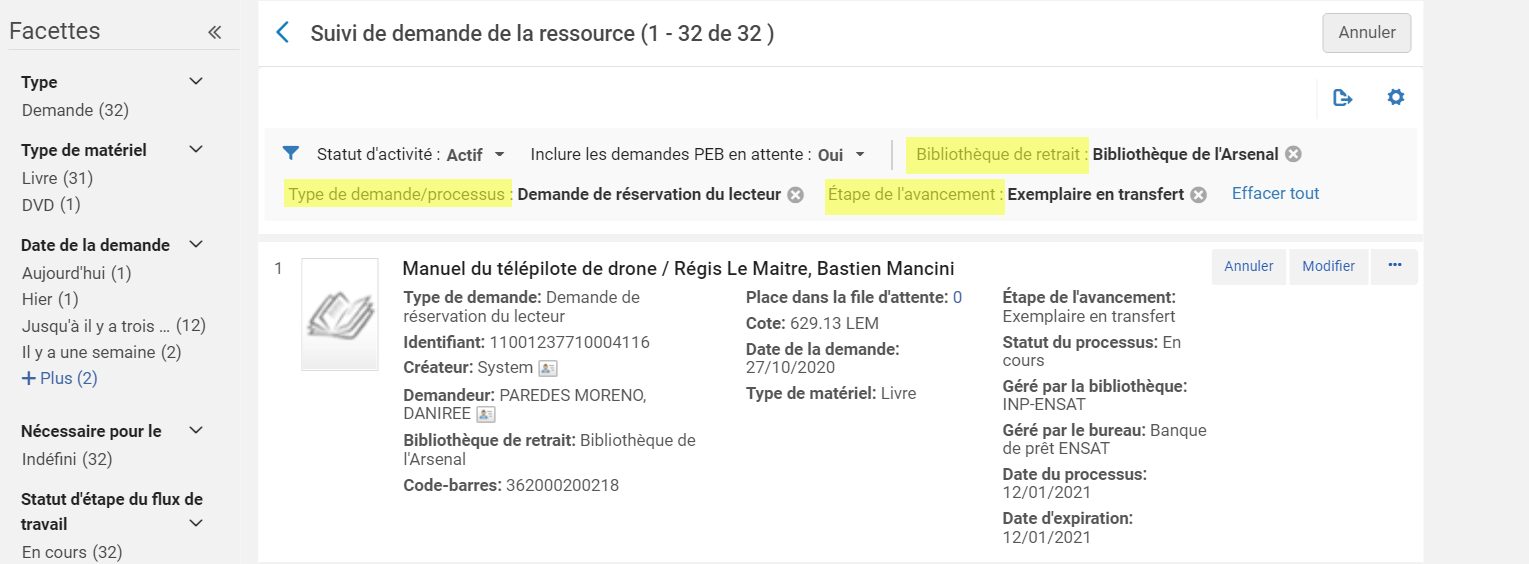 Par l’intermédiaire d’Analytics et plus précisément du tableau de bord dénommé « Réseau_CIRC_Tableau de bord_Réservations_Suivi d'activité » dans le menu Analytics d’Alma. C’est le rapport marqué « Exemplaires demandés appartenant à des bibliothèques tierces en cours de transfert vers ma bibliothèque » qui doit être employé. Il reste aussi possible, évidemment, d’utiliser la recherche dans Alma !BibliothèqueLocalisations réservables pouvant faire l’objet d’une demande de retrait ailleursBibliothèques de retrait autoriséesRestrictions particulièresArsenal1AEXP1AL21AL31AL51AL61AL71AL81AL91BD1CRLD1CRLM1DICO21DOCU1IPBibliothèque de la ManufactureMaison de campus Castres (INUC)Bibliothèque ISAE-SUPAEROBU SciencesIUT RangueilBibliothèque ENACINP-ENITENVTIUT PonsanBU RodezBU Santé AlléesMaison de Campus Castres (UPS)Bibliothèque de mathématiques et mécaniqueBU AlbiINSPE RangueilINSPE Croix-de-PierreIMT Mines AlbiINP-ENSATINP-ENSEEIHTINSPE Toulouse St-AgneBIB'INSACentre Documentation Recherche Sciences Humaines et Sociales - UPSCentre Régional de Documentation en Santé Publique - UPSINP-ENSIACETBU Santé RangueilBibliothèque d’AuchIUT RodezSciences-Po ToulouseIUT de TarbesLe retrait sur place des documents en rayon n’est pas possibleBoutaric111THMMaison de campus Castres (INUC)Bibliothèque de la ManufactureBibliothèque ISAE-SUPAEROBU SciencesIUT RangueilBibliothèque ENACINP-ENITENVTIUT PonsanBU RodezBU Santé AlléesMaison de Campus Castres (UPS)Bibliothèque de mathématiques et mécaniqueBU AlbiINSPE RangueilIMT Mines AlbiINP-ENSATINP-ENSEEIHTINSPE Toulouse St-AgneBIB'INSACentre Documentation Recherche Sciences Humaines et Sociales - UPSCentre Régional de Documentation en Santé Publique – UPSINP-ENSIACETBU Santé RangueilBibliothèque d’AuchIUT RodezSciences-Po ToulouseIUT de TarbesINSPE Croix-de-PierreLe retrait sur place des documents en rayon n’est pas possibleGarrigou111GAR111GES111MAG111S110Maison de campus Castres (INUC)Bibliothèque de la ManufactureBibliothèque ISAE-SUPAEROBU SciencesIUT RangueilBibliothèque ENACINP-ENITENVTIUT PonsanBU RodezBU Santé AlléesMaison de Campus Castres (UPS)Bibliothèque de mathématiques et mécaniqueBU AlbiINSPE RangueilIMT Mines AlbiINP-ENSATINP-ENSEEIHTINSPE Toulouse St-AgneBIB'INSACentre Documentation Recherche Sciences Humaines et Sociales - UPSCentre Régional de Documentation en Santé Publique – UPSINP-ENSIACETBU Santé RangueilBibliothèque d’AuchIUT RodezSciences-Po ToulouseIUT de TarbesINSPE Croix-de-PierreLe retrait sur place des documents en rayon n’est pas possibleManufacture10C10CCD10EXP10H010H0R10H110H1CD10H210H2CD10H2F10HMABibliothèque de l’ArsenalMaison de campus Castres (INUC)Bibliothèque ISAE-SUPAEROBU SciencesIUT RangueilBibliothèque ENACINP-ENITENVTIUT PonsanBU RodezBU Santé AlléesMaison de Campus Castres (UPS)Bibliothèque de mathématiques et mécaniqueBU AlbiINSPE RangueilIMT Mines AlbiINP-ENSATINP-ENSEEIHTINSPE Toulouse St-AgneBIB'INSACentre Documentation Recherche Sciences Humaines et Sociales - UPSCentre Régional de Documentation en Santé Publique - UPSINP-ENSIACETBU Santé RangueilBibliothèque d’AuchIUT RodezIUT de TarbesINSPE Croix-de-PierreLe retrait sur place des documents en rayon n’est pas possibleIEP8MAGMaison de campus Castres (INUC)Bibliothèque de l’ArsenalBibliothèque ISAE-SUPAEROBU SciencesIUT RangueilBibliothèque ENACINP-ENITENVTIUT PonsanBU RodezBU Santé AlléesMaison de Campus Castres (UPS)Bibliothèque de mathématiques et mécaniqueBU AlbiINSPE RangueilIMT Mines AlbiINP-ENSATINP-ENSEEIHTINSPE Toulouse St-AgneBIB'INSACentre Documentation Recherche Sciences Humaines et Sociales - UPSCentre Régional de Documentation en Santé Publique - UPSINP-ENSIACETBU Santé RangueilBibliothèque d’AuchIUT RodezIUT de TarbesINSPE Croix-de-PierreAucune demande n’est autorisée pour les fascicules de périodique et pour les documents conservés en libre-accèsAucune demande n’est autorisée pour les documents dont la consultation est réservée aux usagers de Sciences-Po (exemplaires porteurs de l’exception de circulation « Documents temporairement réservés aux étudiants de l’IEP »IUT Rodez9AJP9RM9SL9SLPMaison de campus Castres (INUC)Bibliothèque de l’ArsenalBibliothèque de la ManufactureBibliothèque ISAE-SUPAEROBU SciencesIUT RangueilBibliothèque ENACINP-ENITENVTIUT PonsanBU Santé AlléesMaison de Campus Castres (UPS)Bibliothèque de mathématiques et mécaniqueBU AlbiINSPE RangueilIMT Mines AlbiINP-ENSATINP-ENSEEIHTINSPE Toulouse St-AgneBIB'INSACentre Documentation Recherche Sciences Humaines et Sociales - UPSCentre Régional de Documentation en Santé Publique - UPSINP-ENSIACETBU Santé RangueilBibliothèque d’AuchIUT RodezIUT de TarbesINSPE Croix-de-PierreBibliothèque d’Auch208EEM208SCT208SCH208SCS208FAIUT PonsanBibliothèque de la ManufactureBibliothèque ENACBU SciencesBU Santé AlléesMaison de campus Castres (INUC)Bibliothèque de l'ArsenalIUT TarbesINP-ENITBU RodezMaison de Campus Castres (UPS)Bibliothèque de mathématiques et mécaniqueBibliothèque Sciences PoBU AlbiIMT Mines AlbiINP-ENSEEIHTCentre Documentation Recherche Sciences Humaines et Sociales - UPSIUT RangueilBU Santé RangueilBIB'INSABibliothèque ISAE-SUPAEROINP-ENSATINP-ENSIACETCentre Régional de Documentation en Santé Publique – UPSIUT RodezLes localisations dépendant de l’INSPE d’Auch ne sont pas intégrées au service. Les documents empruntés appartenant à ces localisations restent autorisés au retrait sur placeBU SciencesTout, sauf : Localisations « Culture générale - Fictions » et « Culture générale – BD »Localisations de type « Matériel »Localisations de type « Magasins » et « Revues magasin »Bibliothèque ISAE-SUPAEROBU AlbiIMT Mines AlbiBibliothèque ENACIUT TarbesBU Santé AlléesCentre Régional de Documentation en Santé Publique - UPSIUT RangueilMaison de Campus Castres (UPS)ENVTINP-ENITINP-ENSATINP-ENSEEIHTINP-ENSIACETBU RodezMaison de campus Castres (INUC)Bibliothèque de la ManufactureINSPE Toulouse St-AgneBibliothèque de l'ArsenalBibliothèque d’AuchBIB'INSAIUT RodezINSPE Croix-de-PierreLe retrait sur place des documents en rayon n’est pas possibleBU Santé RangueilTout, sauf localisations IpadBibliothèque de l'ArsenalINP-ENSIACETBU AlbiBibliothèque de mathématiques et mécaniqueMaison de Campus Castres (UPS)INP-ENITINP-ENSATIUT RangueilBibliothèque ENACBIB'INSABibliothèque de la ManufactureINP-ENSEEIHTBU RodezENVTBibliothèque ISAE-SUPAEROIMT Mines AlbiMaison de campus Castres (INUC)Centre Documentation Recherche Sciences Humaines et Sociales - UPSINSPE Toulouse St-AgneIUT PonsanIUT TarbesBibliothèque d’AuchIUT RodezINSPE Croix-de-PierreLe retrait sur place des documents en rayon n’est pas possibleBU Santé AlléesTout, sauf localisations IpadBU SciencesBibliothèque Sciences PoBU AlbiINP-ENSIACETINSPE Toulouse RangueilIUT TarbesBibliothèque de la ManufactureBibliothèque de mathématiques et mécaniqueBibliothèque ENACCentre Documentation Recherche Sciences Humaines et Sociales - UPSINP-ENITINSPE Toulouse St-AgneMaison de campus Castres (INUC)INP-ENSEEIHTBibliothèque ISAE-SUPAEROENVTIUT PonsanBU RodezIMT Mines AlbiBIB'INSABibliothèque de l'ArsenalINP-ENSATIUT RangueilMaison de Campus Castres (UPS)Bibliothèque d’AuchIUT RodezINSPE Croix-de-PierreLe retrait sur place des documents en rayon n’est pas possibleIUT PonsanToutBibliothèque ENACIUT RangueilINP-ENSIACETINP-ENSEEIHTENVTINP-ENITINP-ENSATMaison de campus Castres (INUC)INSPE Toulouse St-AgneMaison de Campus Castres (UPS)Centre Régional de Documentation en Santé Publique - UPSBibliothèque de mathématiques et mécaniqueBU Santé AlléesIMT Mines AlbiBibliothèque de la ManufactureBibliothèque ISAE-SUPAEROCentre Documentation Recherche Sciences Humaines et Sociales - UPSBU RodezIUT TarbesBU AlbiBibliothèque de l'ArsenalBU Santé RangueilBibliothèque d’AuchBIB'INSAIUT RodezINSPE Croix-de-PierreLe retrait sur place des documents en rayon n’est pas possibleIUT RangueilToutBibliothèque ENACIUT PonsanINP-ENITBibliothèque de mathématiques et mécaniqueCentre Documentation Recherche Sciences Humaines et Sociales - UPSCentre Régional de Documentation en Santé Publique - UPSIUT TarbesMaison de Campus Castres (UPS)INP-ENSEEIHTINP-ENSIACETBU RodezINSPE Toulouse St-AgneMaison de campus Castres (INUC)BU AlbiIMT Mines AlbiBibliothèque de la ManufactureENVTINP-ENSATINSPE Toulouse RangueilBU Santé AlléesBibliothèque de l'ArsenalBU Santé RangueilBibliothèque d’AuchIUT RodezINSPE Croix-de-PierreLe retrait sur place des documents en rayon n’est pas possibleIUT TarbesToutIMT Mines AlbiBibliothèque ENACINP-ENITINSPE TarbesBibliothèque de la ManufactureBU SciencesBibliothèque de mathématiques et mécaniqueIUT RangueilIUT PonsanCentre Documentation Recherche Sciences Humaines et Sociales - UPSCentre Régional de Documentation en Santé Publique - UPSINP-ENSEEIHTBU Santé AlléesBU Santé RangueilBU AlbiBibliothèque ISAE-SUPAEROMaison de campus Castres (INUC)BIB'INSAINP-ENSIACETINP-ENSATENVTMaison de Campus Castres (UPS)BU RodezBibliothèque de l'ArsenalBibliothèque d’AuchIUT RodezCRDSPToutBIB'INSAINSPE Toulouse St-AgneBU SciencesBU Santé AlléesIUT RangueilBibliothèque ISAE-SUPAEROINP-ENSIACETBibliothèque ENACBibliothèque de la ManufactureIUT PonsanINP-ENSATINP-ENSEEIHTCentre Documentation Recherche Sciences Humaines et Sociales - UPSENVTBU RodezIMT Mines AlbiMaison de Campus Castres (UPS)BU AlbiINP-ENITBibliothèque de mathématiques et mécaniqueIUT TarbesMaison de campus Castres (INUC)Bibliothèque de l'ArsenalBU Santé RangueilBibliothèque d’AuchIUT RodezINSPE Croix-de-PierreLe retrait sur place des documents en rayon n’est pas possibleBibliothèque de MathématiquesTout, sauf : 46ENS46PORTIUT TarbesINP-ENSIACETENVTBibliothèque ISAE-SUPAEROMaison de Campus Castres (UPS)INP-ENSATINP-ENSEEIHTBU SciencesBU Santé AlléesIUT RangueilINP-ENITBU RodezINSPE Toulouse RangueilMaison de campus Castres (INUC)BIB'INSAINSPE Toulouse St-AgneBibliothèque ENACBU AlbiIMT Mines AlbiBibliothèque de l'ArsenalBU Santé RangueilBibliothèque d’AuchBIB'INSAIUT RodezINSPE Croix-de-PierreLe service de demande de réservation n’est pas accessible aux étudiants des niveau L et MLe retrait sur place des documents en rayon n’est pas possibleENSATTout, sauf : 62MATBibliothèque de la ManufactureINSPE Toulouse RangueilINSPE Toulouse St-AgneBU SciencesBU Santé AlléesIUT PonsanIUT RangueilIUT TarbesMaison de Campus Castres (UPS)Bibliothèque de mathématiques et mécaniqueCentre Documentation Recherche Sciences Humaines et Sociales - UPSCentre Régional de Documentation en Santé Publique - UPSENVTINP-ENITINP-ENSEEIHTINP-ENSIACETBibliothèque ENACIMT Mines AlbiBibliothèque ISAE-SUPAEROBU AlbiBU RodezMaison de campus Castres (INUC)BIB'INSABibliothèque de l'ArsenalBU Santé RangueilBibliothèque d’AuchIUT RodezINSPE Croix-de-PierreLes exemplaires de la localisation 62MAT ne peuvent être retirés que sur placeAucune demande autorisée pour les documents en cours d’acquisition (ou de traitement)ENSIACETTout, sauf : 61MATBibliothèque de la ManufactureINSPE Toulouse RangueilINSPE Toulouse St-AgneBU SciencesBU Santé AlléesIUT PonsanIUT RangueilIUT TarbesMaison de Campus Castres (UPS)Bibliothèque de mathématiques et mécaniqueCentre Documentation Recherche Sciences Humaines et Sociales - UPSCentre Régional de Documentation en Santé Publique - UPSENVTINP-ENITINP-ENSATINP-ENSEEIHTBibliothèque ENACIMT Mines AlbiBibliothèque ISAE-SUPAEROBU AlbiBU RodezMaison de campus Castres (INUC)BIB'INSABibliothèque de l'ArsenalBU Santé RangueilBibliothèque d’AuchIUT RodezINSPE Croix-de-PierreLes exemplaires de la localisation 61MAT ne peuvent être retirés que sur placeAucune demande autorisée pour les documents en cours d’acquisition (ou de traitement)ENSEEIHTTout, sauf : 6MAN6MAN26PFC6SHS6MATBibliothèque de la ManufactureINSPE Toulouse RangueilINSPE Toulouse St-AgneBU SciencesBU Santé AlléesIUT PonsanIUT RangueilIUT TarbesMaison de Campus Castres (UPS)Bibliothèque de mathématiques et mécaniqueCentre Documentation Recherche Sciences Humaines et Sociales - UPSCentre Régional de Documentation en Santé Publique - UPSENVTINP-ENITINP-ENSATINP-ENSIACETBibliothèque ENACIMT Mines AlbiBibliothèque ISAE-SUPAEROBU AlbiBU RodezMaison de campus Castres (INUC)BIB'INSABibliothèque de l'ArsenalBU Santé RangueilBibliothèque d’AuchIUT RodezINSPE Croix-de-PierreLes exemplaires de la localisation 6MAT ne peuvent être retirés que sur placeLes autres localisations citées comme exception sont purement et simplement interdites à la réservationAucune demande autorisée pour les documents en cours d’acquisition (ou de traitement)ENITTout, sauf :63BD63MATBibliothèque de la ManufactureINSPE Toulouse RangueilINSPE Toulouse St-AgneBU SciencesBU Santé AlléesIUT PonsanIUT RangueilIUT TarbesMaison de Campus Castres (UPS)Bibliothèque de mathématiques et mécaniqueCentre Documentation Recherche Sciences Humaines et Sociales - UPSCentre Régional de Documentation en Santé Publique - UPSINP-ENSEEIHTENVTINP-ENSATINP-ENSIACETBibliothèque ENACIMT Mines AlbiBibliothèque ISAE-SUPAEROBU AlbiBU RodezMaison de campus Castres (INUC)BIB'INSABibliothèque de l'ArsenalBU Santé RangueilBibliothèque d’AuchIUT RodezLes exemplaires des localisation 63MAT et 63BD ne peuvent être retirés que sur placeAucune demande autorisée pour les documents en cours d’acquisition (ou de traitement)ENVTToutBibliothèque de la ManufactureINSPE Toulouse RangueilINSPE Toulouse St-AgneBU SciencesBU Santé AlléesIUT PonsanIUT RangueilIUT TarbesMaison de Campus Castres (UPS)Bibliothèque de mathématiques et mécaniqueCentre Documentation Recherche Sciences Humaines et Sociales - UPSCentre Régional de Documentation en Santé Publique - UPSINP-ENSEEIHTINP-ENITINP-ENSATINP-ENSIACETBibliothèque ENACIMT Mines AlbiBibliothèque ISAE-SUPAEROBU AlbiBU RodezMaison de campus Castres (INUC)BIB'INSABibliothèque de l'ArsenalBU Santé RangueilBibliothèque d’AuchIUT RodezINSPE Croix-de-PierreAucune demande autorisée pour les documents en cours d’acquisition (ou de traitement)INSATout, sauf : 7ARCH7MAT7THE7CD7PAPBU AlbiMaison de Campus Castres (UPS)INP-ENITINP-ENSATENVTBU SciencesMaison de campus Castres (INUC)INP-ENSIACETBU Santé AlléesIUT PonsanBibliothèque ISAE-SUPAEROBibliothèque de la ManufactureIUT TarbesIMT Mines AlbiBibliothèque de mathématiques et mécaniqueBibliothèque ENACIUT RangueilBibliothèque de l'ArsenalINSPE Toulouse St-AgneINSPE Toulouse RangueilBU RodezINP-ENSEEIHTBU Santé RangueilBibliothèque d’AuchIUT RodezINSPE Croix-de-PierreLes exemplaires identifiés comme « mixtes » ou « accompagnés d’un CD » ne peuvent être retirés que sur place, même lorsqu’ils appartiennent à une localisation autorisée au serviceISAETout, sauf : 82MAT82HISP82JEUXBibliothèque de la ManufactureIUT PonsanIUT TarbesBibliothèque de mathématiques et mécaniqueCentre Documentation Recherche Sciences Humaines et Sociales - UPSCentre Régional de Documentation en Santé Publique - UPSBIB'INSAINP-ENSIACETINP-ENITENVTIMT Mines AlbiBU RodezINSPE Toulouse RangueilBU Santé AlléesBU SciencesIUT RangueilINSPE Toulouse St-AgneBibliothèque ENACMaison de campus Castres (INUC)Maison de Campus Castres (UPS)BU AlbiINP-ENSATBibliothèque de l'ArsenalINP-ENSEEIHTBU Santé RangueilBibliothèque d’AuchIUT RodezINSPE Croix-de-PierreALBITout, sauf : 5ACQ5DVD5JEUX5PNB5TESTO5CPBibliothèque de la ManufactureINP-ENITBibliothèque ISAE-SUPAEROBU Santé AlléesBIB'INSAENVTINP-ENSATINP-ENSEEIHTBibliothèque ENACBU RodezBU SciencesBibliothèque de mathématiques et mécaniqueCentre Documentation Recherche Sciences Humaines et Sociales - UPSCentre Régional de Documentation en Santé Publique - UPSINP-ENSIACETMaison de campus Castres (INUC)Maison de Campus Castres (UPS)IUT PonsanIUT RangueilIUT TarbesBibliothèque de l'ArsenalBU Santé RangueilBibliothèque AuchIUT RodezLes documents en cours d’acquisition ou de traitement ne peuvent pas être demandés, pas même pour un retrait sur placeLes documents de la localisation 5CP ne sont retirables que sur placeRODEZTout, sauf : 51ARM51ARP51DVD51JEUX51PERBibliothèque de la ManufactureINP-ENITBibliothèque ISAE-SUPAEROBU Santé AlléesBIB'INSAENVTINP-ENSATINP-ENSEEIHTBibliothèque ENACBU AlbiIMT Mines AlbiBU SciencesBibliothèque de mathématiques et mécaniqueCentre Documentation Recherche Sciences Humaines et Sociales - UPSCentre Régional de Documentation en Santé Publique - UPSINP-ENSIACETMaison de campus Castres (INUC)Maison de Campus Castres (UPS)IUT PonsanIUT RangueilIUT TarbesBibliothèque de l'ArsenalBU Santé RangueilBibliothèque AuchLes exemplaires de 51PER ne peuvent être retirés que sur placeCASTRES (INUC)Tout, sauf : 52ACQ52DVD52FP52JEUXBibliothèque de la ManufactureINP-ENITBibliothèque ISAE-SUPAEROBU Santé AlléesBIB'INSAENVTINP-ENSATINP-ENSEEIHTBibliothèque ENACBU AlbiIMT Mines AlbiBU SciencesBibliothèque de mathématiques et mécaniqueCentre Documentation Recherche Sciences Humaines et Sociales - UPSCentre Régional de Documentation en Santé Publique - UPSINP-ENSIACETBU RodezMaison de Campus Castres (UPS)IUT PonsanIUT RangueilIUT TarbesBibliothèque de l'ArsenalBU Santé RangueilBibliothèque AuchIUT RodezLes documents en cours d’acquisition ou de traitement ne peuvent pas être demandés, pas même pour un retrait sur placeCASTRES (UPS)Tout, sauf : 44FPRO44PRESSBibliothèque de la ManufactureINP-ENITBibliothèque ISAE-SUPAEROBU Santé AlléesBIB'INSAENVTINP-ENSATINP-ENSEEIHTBibliothèque ENACBU AlbiIMT Mines AlbiBU SciencesBibliothèque de mathématiques et mécaniqueCentre Documentation Recherche Sciences Humaines et Sociales - UPSCentre Régional de Documentation en Santé Publique - UPSINP-ENSIACETMaison de campus Castres (INUC)BU RodezIUT PonsanIUT RangueilIUT TarbesBibliothèque de l'ArsenalBU Santé RangueilBibliothèque AuchIUT RodezLes documents en cours d’acquisition ou de traitement ne peuvent pas être demandés, pas même pour un retrait sur placeENACTout, sauf : 84FPA84FPER84FPERM84PER84PERESBU SciencesIMT Mines AlbiAccessible en ligne ENACBibliothèque ISAE-SUPAEROBU Santé AlléesIUT PonsanIUT RangueilIUT TarbesCentre Documentation Recherche Sciences Humaines et Sociales - UPSINSPE Toulouse St-AgneBIB'INSABibliothèque de mathématiques et mécaniqueINSPE Toulouse RangueilCentre Régional de Documentation en Santé Publique - UPSBibliothèque de la ManufactureBU RodezBU AlbiMaison de campus Castres (INUC)INP-ENITINP-ENSIACETENVTMaison de Campus Castres (UPS)INP-ENSATINP-ENSEEIHTBibliothèque de l'ArsenalBU Santé RangueilBibliothèque d’AuchIUT RodezINSPE Croix-de-PierreMines Albi83SLOBU SciencesAccessible en ligne ENACBibliothèque ISAE-SUPAEROBU Santé AlléesIUT PonsanIUT RangueilIUT TarbesCentre Documentation Recherche Sciences Humaines et Sociales - UPSINSPE Toulouse St-AgneBIB'INSABibliothèque de mathématiques et mécaniqueINSPE Toulouse RangueilCentre Régional de Documentation en Santé Publique - UPSBibliothèque de la ManufactureBU RodezBU AlbiMaison de campus Castres (INUC)INP-ENITINP-ENSIACETENVTMaison de Campus Castres (UPS)INP-ENSATINP-ENSEEIHTBibliothèque de l'ArsenalBU Santé RangueilBibliothèque d’AuchIUT Rodez